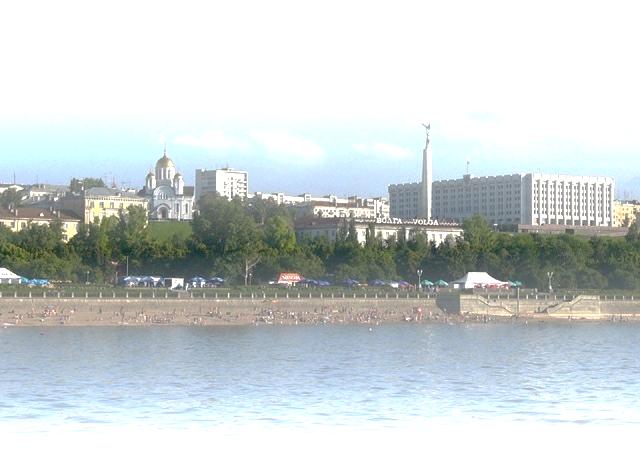 РЫНОК ЖИЛОЙНЕДВИЖИМОСТИГОРОДСКИХ ОКРУГОВСАМАРСКОЙ ОБЛАСТИМОНИТОРИНГОВЫЙ ОТЧЕТ(по состоянию за июнь 2018 года)Отчет подготовил:Сертифицированный аналитик-консультант рынка недвижимости(Сертификат РОСС RU РГР САКРН 63.001 от 26.11.2016 г.)А.Л. Патрикеевруководитель отдела мониторинга и социальных программСамарский областной Фонд жилья и ипотекиАнализ выполнен в соответствии с требованиями методологии РГРСАМАРА 2018Основные положенияПредметом исследования настоящего отчета является рынок жилой недвижимости в городских округах Самарской области (одно-, двух- и трехкомнатные квартиры в многоквартирных жилых домах):г.о. Самара;г.о. Тольятти;г.о. Новокуйбышевск;г.о. Сызрань;г.о. Жигулевск;г.о. Кинель;г.о. Октябрьск;г.о. Отрадный;г.о. Чапаевск;г.о. Похвистнево.Настоящий отчет подготовлен в соответствии с методологией Российской Гильдии Риэлторов. Основные положения методологии описаны в книге «Анализ рынка недвижимости для профессионалов» Г.М. Стерник, С.Г. Стерник.Сущность методологии выборочного статистического анализа рынка недвижимости состоит в сборе документированной информации об объектах рынка, разделении объектов на однородные группы (выборки) по качеству, местоположению, периодам времени, определении характеристик каждой выборки и исследовании полученных числовых пространственно-параметрических и динамических моделей с дискретным шагом (ДППМ).Данная методология включает следующие группы операций - этапы мониторинга:выбор показателей, подлежащих определению при решении конкретной задачи анализа рынка (например, удельная цена квартир, площадь помещений);выбор периода (например, день, неделя, месяц, квартал, год), за который производится обработка данных для получения одного значения каждого из статистических показателей, и определенного количества периодов предыстории для построения динамического ряда;сбор и предварительная обработка документированной информации об объектах рынка в заданных периодах (обеспечение наличия данных, необходимых и достаточных для получения выбранных статистических показателей, в том числе и для типизации объектов (расчленения на однородные группы), очистка базы данных от недостоверной информации, повторов и дублей);предварительная типизация (классификация) объектов по качеству (типы, классы), размерам (число комнат или диапазон общей площади помещений), местоположению (зона, район города) и другим признакам;расчленение совокупности объектов на выборки в соответствии с принятой классификацией;определение статистических характеристик каждой выборки, построение гистограммы распределения каждого показателя;построение предварительной числовой пространственно-параметрической модели рынка по каждому из выбранных показателей;корректировка расчленения (дополнительное расчленение или объединение выборок) и построение оптимизированной пространственно-параметрической модели рынка;расчет структурных относительных показателей сегмента рынка (долей);построение динамических рядов по каждому из выбранных показателей;расчет относительных показателей динамики (индексов и темпов);описание полученных результатов и подготовка отчета о мониторинге рынка за текущий период и о накопленной динамике за рассматриваемые периоды.Для целей настоящего отчета были проанализированы предложения к продаже объектов жилой недвижимости, опубликованные на сайтах «ЦИАН» (https://samara.cian.ru/), «N1.RU Недвижимость» (https://samara.n1.ru/), «Волга-Инфо недвижимость» (http://www.volgainfo.net/togliatti/search/kvartiryi/) и «Недвижимость Avito.ru» (http://www.avito.ru/).При проведении анализа предложений на первом этапе обработки данных проведена типизация объектов недвижимости по качеству, размеру, местоположению, т.е. выделены типы (категории) жилья с определенной совокупностью признаков.Типизация по качеству.Вторичный рынок жилой недвижимости г.Самары укрупненно представлен следующими типами квартир:Таблица 1Вторичный рынок жилой недвижимости г.Тольятти укрупненно представлен следующими типами квартир:Таблица 2Вторичный рынок жилой недвижимости г.Новокуйбышевск укрупненно представлен следующими типами квартир:Таблица 3Вторичный рынок жилой недвижимости г.Сызрань укрупненно представлен следующими типами квартир:Таблица 4Вторичный рынок жилой недвижимости г.Жигулевск укрупненно представлен следующими типами квартир:Таблица 5Вторичный рынок жилой недвижимости остальных городских округов Самарской области укрупненно представлен следующими типами квартир:Таблица 6Типизация по размеруВ настоящем отчете типизация по размеру проведена по количеству комнат. Рассмотрены одно-, двух- и трехкомнатные квартиры.Ввиду незначительной доли предложения четырех- и более комнатных квартир данные объекты в настоящем отчете не рассматриваются.Типизация по местоположениюТипизация по месторасположению в г.Самара проведена в соответствии с административными районами:Таблица 7Типизация по месторасположению в г.Тольятти проведена в соответствии с административными районами:«Старый город» - Центральный административный район;«Новый город» - Автозаводский административный район; «Комсомольский» - Комсомольский административный район; «Шлюзовой» - микрорайон «Шлюзовой» Комсомольского административного района; «Поволжский» - микрорайон «Поволжский» Комсомольского административного района.Ввиду незначительной площади остальных городов типизация по месторасположению не проводилась.При подготовке дискретной пространственно-параметрической модели для каждого типа определены следующие параметры:количество объектов, шт.;средняя площадь, кв.м;минимальная цена предложения, руб./кв. м;максимальная цена предложения, руб./кв. м;средняя удельная цена предложения, руб./кв. м;медиана, руб./кв. м;среднее квадратичное отклонение (СКО), руб./кв. м;погрешность, руб./кв. м;погрешность, %.Рассчитанные дискретные пространственно-параметрические модели по каждому городскому округу представлены в приложении к отчету.Обобщенные результаты проведенного мониторингаПри проведении мониторинга вторичного рынка жилой недвижимости городских округах Самарской области (одно-, двух- и трехкомнатные квартиры в многоквартирных жилых домах) было проанализировано 11 837 уникальных предложения к продаже, опубликованных в СМИ в июне 2018 года.Результаты проведенного анализа представлены в таблице.Таблица 8Рисунок 1Структура предложения к продаже объектов жилой недвижимости
в городах Самара и ТольяттиРисунок 2Структура предложения к продаже объектов жилой недвижимости
в городских округах Самарской областиРисунок 3Активность рынка(отношение количества предложений к количеству жителей)Рисунок 4Средняя удельная цена предложения одного квадратного метра общей площади объектов жилой недвижимости
в городских округах Самарской областиЗависимость средней удельной цены предложения одного квадратного метра общей площади жилья в многоквартирных домах в городских округах Самарской области от количества жителей представлена в таблице.Таблица 9Рисунок 5Зависимость средней удельной цены предложения одного квадратного метра
общей площади жилья от количества жителейДинамика средневзвешенного значения*) цены предложения одного квадратного метра общей площади жилья в многоквартирных домах по городским округам Самарской области в целом представлена в таблице.Таблица 10*) Средневзвешенное значение показателя — среднеарифметическое значение показателя, в котором учтены удельные веса каждого числового значения в общей их сумме.Рисунок 6Динамика средневзвешенного значения цены предложения одного квадратного метра общей площади жильяв целом по городским округам Самарской области Рисунок 7Относительное изменение средней удельной цены предложения 1 кв.м общей площади квартир в целом по городским округам Самарской областиРисунок 8Динамика средневзвешенного значения цены предложения одного квадратного метра общей площади жильяпо городским округам Самарской области Рисунок 9Динамика количества предложений и средней удельной цены предложения на вторичном 
рынке жилья по городским округам Самарской области в целомРезюмеВторичный рынок недвижимости г.СамараВ июне 2018 динамика средней удельной цены предложения 1 кв.м общей площади квартир в многоквартирных домах на вторичном рынке города Самара по отношению к предыдущему периоду (май 2018 года) носила положительный характер. Величина динамики средней удельной цены предложения составила 1 859 руб. (3,28%). По отношению к аналогичному периоду прошлого года (июнь 2017 года) общий рост средней удельной цены предложения одного квадратного метра общей площади квартир в многоквартирных домах на вторичном рынке в г. Самара составил 2 814 рублей (5,05%).Общая экономическая нестабильность находит свое отражение на вторичном рынке жилой недвижимости. Положительная коррекция средней удельной цены предложения, отмеченная в июне на вторичном рынке Самары продолжила отыгрывать значительное падение, прошедшее в апреле.Разнонаправленная динамика со значительной амплитудой свидетельствует о нестабильной ситуации на рынке недвижимости.Несмотря на разнонаправленность динамики в отдельные периоды, необходимо отметить тенденцию положительного тренда на вторичном рынке жилой недвижимости г. Самара.Вторичный рынок недвижимости г.ТольяттиВ июне 2018 года вторичный рынок жилой недвижимости г. Тольятти характеризовался незначительной отрицательной динамикой средней удельной цены предложения. По отношению к предыдущему периоду (май 2018 года) снижение средней удельной цены предложения составило 82 руб. (0,21%).По отношению к аналогичному периоду прошлого года (июнь 2017 года) рост средней удельной цены предложения одного квадратного метра общей площади квартир в многоквартирных домах на вторичном рынке в г. Тольятти составил 75 рублей (0,19%).В конце 2017 года средняя удельная цена предложения одного квадратного метра жилой недвижимости в многоквартирных домах подошла к отметке 39,5 тыс.руб., на которой и стабилизировалась в первые месяцы 2018 года.Первые весенние месяцы были отмечены незначительной отрицательной динамикой. Средняя удельная цена предложения начала свое движение к отметке в 39 000 рублей.Рынок новостроек г.СамараВ июне 2018 динамика средней удельной цены предложения 1 кв.м общей площади новостроек носила незначительный положительный характер и составила 604 руб. (1,34%).В результате отрицательной коррекции, прошедшей в мае 2018 средняя удельная цена предложения 1 кв.м общей площади новостроек вплотную подошла к отметке в 45 000 рублей, однако в июне прошла положительная корректировка, и средняя удельная цена предложения 1 кв.м общей площади новостроек вернулась к отметке выше 45,5 тысяч, на которой она была зафиксирована в первые месяцы 2018 года.Данные официальной статистикиТаблица 11Основные экономические и социальные показатели Самарской области
за период май 2018 года1)В соответствии с информацией, опубликованной на сайте Территориального органа Федеральной службы государственной статистики по Самарской области (http://samarastat.gks.ru/wps/wcm/connect/rosstat_ts/samarastat/ru/statistics/) за январь–май 2018 года предприятиями и организациями всех форм собственности, а также населением за счет собственных и заемных средств, введено в эксплуатацию 474,8 тыс.кв. метров общей площади жилых домов, или 104,3% к соответствующему периоду прошлого года. Индивидуальными застройщиками построено 341,2 тыс.кв. метров общей площади жилых домов, или 71,9% от общего объема жилья, введенного в январе–мае 2018 годаТаблица 12Ввод в эксплуатацию жилых домов в 2018 году1) Общая (полезная) площадь жилища определяется как сумма площадей всех жилых комнат и подсобных помещений (кухонь, коридоров, ванных комнат, кладовых, встроенных шкафов и т.п.) квартир и домов, включая площадь отапливаемых и пригодных для проживания в течение всего года пристроенных к дому помещений (террас, веранд и др.). В общую (полезную) площадь не включается площадь лестничных клеток, тамбуров, вестибюлей, открытых террас, балконов и т.п. (Постановление Госкомстата РФ от 8 апреля 2003 г. № 42 «Об утверждении статистического инструментария для проведения основного этапа Национального обследования благосостояния домохозяйств и участия в социальных программах (НОБУС)»)Вторичный рынок жильяГородской округ СамараСтруктура предложенияПри подготовке настоящего отчета было проанализировано 5 647 уникальных предложения, опубликованных в июне 2018 года на сайте «ЦИАН» (https://samara.cian.ru/).На вторичном рынке жилой недвижимости в разрезе административных районов предложения к продаже представлены следующим образом:Рисунок 10Структура предложения к продаже объектов жилой недвижимости
в разрезе административных районовНаибольшее количество предложений – 20,4% приходится на Промышленный район.По типу квартир структура предложения объектов жилой недвижимости на вторичном рынке города Самары представлена следующим образом:Рисунок 11Структура предложения к продаже объектов жилой недвижимости
по типу квартирСтруктура предложения к продаже квартир в многоквартирных домах отражает представленность тех или иных типов домов в г. Самара.Наибольшее количество предложений на вторичном рынке недвижимости города Самары приходится на кирпичные «улучшенки» – 42,8% от общего количества предложений.По типу квартир структура предложения к продаже квартир в многоквартирных домах в каждой ценовой зоне представлена следующим образом:Рисунок 12Структура предложения к продаже объектов жилой недвижимости
по типу квартир в разрезе административных районовНаибольшее количество предложений на вторичном рынке недвижимости города Самары приходится на кирпичные «улучшенки» в Октябрьском районе – 12,4% от общего количества предложений, наименьшее – «сталинки» в Красноглинском районе, «хрущевки» в Самарском районе и «хрущевки» и «малосемейки» в Ленинском районе – по 0,1% от общего количества предложений.По количеству комнат структура предложения объектов жилой недвижимости города Самары представлена следующим образом:Рисунок 13Структура предложения к продаже объектов жилой недвижимости
по количеству комнатТаким образом, наибольшее количество предложений на вторичном рынке жилой недвижимости города Самары приходится на однокомнатные квартиры в Октябрьском районе – 8,2% от общего количества предложений, наименьшее – трехкомнатные квартиры в Красноглинском районе и однокомнатные квартиры в Самарском районе – по 1,2% от общего количества предложений.Анализ цен предложенияРезультаты проведенного анализа цены предложения к продаже квартир в многоквартирных домах на вторичном рынке жилой недвижимости г. Самары представлены в таблице.Таблица 13Таким образом, в результате проведенного анализа можно сделать предположение, что максимальная средняя удельная цена предложения 1 кв.м общей площади у двухкомнатных «элиток» в Ленинском районе, а минимальная – у двухкомнатных «малосемеек» в Красноглинском районе.Рисунок 14Средняя удельная цена предложения 1 кв.м общей площади квартир в многоквартирных домах
в административных районах в зависимости от типа квартирРисунок 15Средняя удельная цена предложения 1 кв.м общей площади квартир
в целом по г. Самара в зависимости от типа квартирРисунок 16Средняя удельная цена предложения 1 кв.м общей площади квартир
в целом по г. Самара в разрезе административных районовРисунок 17Средняя удельная цена предложения 1 кв.м общей площади квартир
по административным районам в зависимости от типа квартирТаким образом, наибольшая средняя удельная цена предложения «метра» традиционно в «старом центре» - Самарском и Ленинском районах. При этом следует отметить, что основными «драйверами» цен в этих районах являются квартиры в «элитках» и кирпичных домах «улучшенной планировки». Средняя цена предложения «метра» в квартирах вышеназванных типов выше средней цены предложения по району в целом и составляет:Самарский район – 91 587 «элитки», 67 567 кирпичные «улучшенки»;Ленинский район – 95 872 «элитки», 66 785 кирпичные «улучшенки».В аутсайдерах «окраина» – Куйбышевский район, минимальная средняя удельная цена предложения у «сталинок» в Куйбышевском районе – 32 623 руб.Распределение средней удельной цены предложения одного квадратного метра общей площади жилья по всей совокупности выборки по районам города Самара представлено на рисунке.Рисунок 18Распределение средней удельной цены предложения одного квадратного метра общей площади жилья по районам города СамараОтклонение средней удельной цены предложения по районам города Самара от средней удельной цены предложения по городу в целом представлено на рисунке.Рисунок 19Отклонение средней удельной цены предложения по районам города Самара от средней удельной цены предложения по городу в целомДинамика цен предложенияАнализируя полученные результаты, можно сделать вывод о том, что в июне 2018 года прошла положительная коррекция средней удельной цены предложения 1 кв.м общей площади квартир в многоквартирных домах на вторичном рынке города Самара по отношению к предыдущему периоду (май 2018 года).Величина коррекции средней удельной цены предложения составила 1 859 руб. (3,28%).Рисунок 20Динамика средней удельной цены предложения 1 кв.м общей площади квартир и количества предложений в целом по г. СамараРисунок 21Относительное изменение средней удельной цены предложения 1 кв.м общей площади квартир в целом по г. СамараПо отношению к аналогичному периоду прошлого года (июнь 2017 года) рост средней удельной цены предложения одного квадратного метра общей площади квартир в многоквартирных домах на вторичном рынке в г. Самара составил 2 814 рублей (5,05%).Положительная коррекция средней удельной цены предложения, отмеченная в июне на вторичном рынке Самары продолжила отыгрывать значительное падение, прошедшее в апреле.Разнонаправленная динамика со значительной амплитудой свидетельствует о нестабильной ситуации на рынке недвижимости.Несмотря на разнонаправленность динамики в отдельные периоды, необходимо отметить тенденцию положительного тренда на вторичном рынке жилой недвижимости г. Самара.Таблица 14Изменение средних удельных цен предложения 1 кв.м общей площади квартир в целом по г. Самара в зависимости от типа квартирГородской округ ТольяттиСтруктура предложенияПри подготовке настоящего отчета было проанализировано 3 821 уникальных предложений, опубликованных в июне 2018 года на сайте «Волга-Инфо недвижимость» (http://www.volgainfo.net/togliatti/search/kvartiryi/).На вторичном рынке жилой недвижимости в разрезе административных районов предложения к продаже представлены следующим образом:Рисунок 22Структура предложения к продаже объектов жилой недвижимости
в разрезе районовНаибольшее количество предложений (57,2%) приходится на «Новый город» (Автозаводский район), что обусловлено структурой данного района - плотная квартальная жилая застройка.По типу квартир структура предложения объектов жилой недвижимости на вторичном рынке города Тольятти представлена следующим образом:Рисунок 23Структура предложения к продаже объектов жилой недвижимости
по типу квартирСтруктура предложения к продаже квартир в многоквартирных домах отражает представленность тех или иных типов домов в г. Тольятти.Наибольшее количество предложений на вторичном рынке недвижимости города Тольятти приходится на «современную панель» – 35,0% от общего количества предложений.По типу квартир структура предложения к продаже квартир в многоквартирных домах в каждом районе представлена следующим образом:Рисунок 24Структура предложения к продаже объектов жилой недвижимости
по типу квартир в разрезе районовНаибольшее количество предложений на вторичном рынке недвижимости города Тольятти приходится на «современную панель» в «Новом городе» – 22,1% от общего количества предложений, наименьшее – «сталинки» в «Комсомольском» – 0,1% от общего количества предложений.По количеству комнат структура предложения объектов жилой недвижимости города Тольятти представлена следующим образом:Рисунок 25Структура предложения к продаже объектов жилой недвижимости
по количеству комнатТаким образом, наибольшее количество предложений на вторичном рынке жилой недвижимости (квартиры в многоквартирных домах) города Тольятти приходится на «Новый город», при этом преобладает предложение однокомнатных квартир – 23,0%.Наименее представлены предложения трех- и двухкомнатных квартир в «Поволжском» – по 0,5% от общего количества предложений.Анализ цен предложенияРезультаты проведенного анализа цены предложения к продаже квартир в многоквартирных домах на вторичном рынке жилой недвижимости г. Тольятти представлены в таблице.Таблица 15Таким образом, в результате проведенного анализа можно сделать предположение, что максимальная средняя удельная цена предложения одного квадратного метра общей площади у трехкомнатных «элиток» в «Новом городе», а минимальная – у трехкомнатных квартир в «современных панельных» домах в «Поволжском».Рисунок 26Средняя удельная цена предложения 1 кв.м общей площади квартир в многоквартирных домах
в районах в зависимости от типа квартирРисунок 27Средняя удельная цена предложения 1 кв.м общей площади квартир
в целом по г. Тольятти в зависимости от типа квартирРисунок 28Средняя удельная цена предложения 1 кв.м общей площади квартир
в целом по г. Тольятти в разрезе ценовых зонДинамика цен предложенияТаблица 16Изменение средних удельных цен предложения 1 кв.м общей площади квартир в целом по г. Тольятти в зависимости от типа квартирРисунок 29Динамика средней удельной цены предложения 1 кв.м общей площади квартир в целом по г. ТольяттиРисунок 30Относительное изменение средней удельной цены предложения 1 кв.м общей площади квартир в целом по г. ТольяттиАнализируя полученные результаты, можно сделать вывод о незначительной отрицательной динамике средней удельной цены предложения одного квадратного метра общей площади квартир в многоквартирных домах на вторичном рынке города Тольятти. По отношению к предыдущему периоду (май 2018 года) снижение составило 82 руб. (0,21%).По отношению к аналогичному периоду прошлого года (июнь 2017 года) рост средней удельной цены предложения одного квадратного метра общей площади квартир в многоквартирных домах на вторичном рынке в г. Тольятти составил 75 рублей (0,19%).Начиная с июля 2017 года вторичный рынок жилой недвижимости г. Тольятти характеризуется слабой разнонаправленной динамикой. Средняя удельная цена предложения одного квадратного метра общей площади квартир в многоквартирных домах находится в районе 39 000 руб.НовостройкиГородской округ СамараСтруктура и анализ цены предложенияПри подготовке отчета было проанализировано 2 141 предложения к продаже одно-, двух- и трехкомнатных квартир в сданных в эксплуатацию вновь построенных домах и домах высокой степени готовности. В результате проведенного анализа были получены следующие результаты:Таблица 17Рисунок 31Структура предложения к продаже новостроек в разрезе административных районовРисунок 32Структура предложения к продаже новостроек по количеству комнат в квартиреПринимая во внимание результаты проведенного анализа, можно предположить, что наибольшее количество предложений к продаже готовых новостроек приходится на Куйбышевский район – 30,1%, при этом в структуре предложения на однокомнатные квартиры приходится 13,8%. Наименьшее количество предложений приходится на трехкомнатные квартиры в Кировском, Советском и Красноглинском районах – по 0,2% от общего объема предложений.Рисунок 33Средняя удельная цена предложения 1 кв.м общей площади в новостройкахНаибольшее значение средней удельной цены предложения одного квадратного метра общей площади в новостройках высокой степени готовности у двухкомнатных квартир в Ленинском районе, наименьшее – у двухкомнатных квартир в Куйбышевском районе.Динамика цен предложенияТаблица 18Изменение средних удельных цен предложения 1 кв.м общей площади квартир
в новостройках в целом по г. СамараРисунок 34Динамика средней удельной цены предложения 1 кв.м общей площади квартир
в «новостройках» в целом по г. СамараРисунок 35Динамика относительного изменения средней удельной цены предложения 1 кв.м общей площади квартир в «новостройках» в целом по г. СамараРынок аренды жилой недвижимостиГородской округ СамараСтруктура предложенияПри подготовке настоящего отчета было проанализировано 838 уникальных предложений, опубликованных на сайте «N1.RU Недвижимость» (https://samara.n1.ru/).Структура предложения к аренде объектов жилой недвижимости по количеству комнат представлена следующим образом:Рисунок 36Структура предложения к аренде объектов жилой недвижимости
по количеству комнатРисунок 37Структура предложения к аренде объектов жилой недвижимости
по типам квартирТаким образом, наиболее представленными на рынке аренды жилой недвижимости являются однокомнатные квартиры. При этом наибольшее количество предложений приходится на квартиры в кирпичных домах «улучшенной» планировки.По административным районам структура предложения к аренде объектов жилой недвижимости представлена следующим образомРисунок 38Структура предложения к аренде объектов жилой недвижимости
по административным районамТаким образом, наибольшее количество предложений к аренде приходится на квартиры в Октябрьском районе.Анализ арендной платыТаблица 19Рисунок 39Средняя арендная плата (руб./месяц) по типу квартирТаким образом, в результате проведенного анализа можно сделать предположение, что максимальная средняя арендная плата у трехкомнатных кирпичных «сулучшенок» – 19 850 руб., минимальная – у однокомнатных «малосемеек» – 7 224 руб.Городской округ ТольяттиСтруктура предложенияПри подготовке настоящего отчета было проанализировано 967 уникальных предложений, опубликованных на сайте «Волга-Инфо недвижимость» (http://www.volgainfo.net/togliatti/search/arenda_zhilyih/).Структура предложения к аренде объектов жилой недвижимости по количеству комнат представлена следующим образом:Рисунок 40Структура предложения к аренде объектов жилой недвижимости по количеству комнатСтруктура предложения к аренде объектов жилой недвижимости по районам представлена следующим образом:Рисунок 41Структура предложения к аренде объектов жилой недвижимости по районамРисунок 42Структура предложения к аренде объектов жилой недвижимости
по типам квартирТаким образом, наиболее представленными на рынке аренды жилой недвижимости являются однокомнатные квартиры. При этом наибольшее количество предложений приходится на квартиры в домах «улучшенной планировки».По административным районам структура предложения к аренде объектов жилой недвижимости представлена следующим образом:Рисунок 43Структура предложения к аренде объектов жилой недвижимости
по административным районамТаким образом, наибольшее количество предложений к аренде приходится на квартиры в Автозаводском районе («Новый город»).Анализ арендной платыТаблица 20Рисунок 44Средняя арендная плата (руб./месяц) по типу квартирТаким образом, в результате проведенного анализа можно сделать предположение, что максимальная средняя арендная плата у трехкомнатных «улучшенок» – 22 592 руб., минимальная – у однокомнатных «малометражек» – 7 592 руб.ПриложенияПриложение 1Дискретная пространственно-параметрическая модель вторичного рынка жилой недвижимости г. Самары (одно-, двух- и трехкомнатные квартиры в многоквартирных домах) по состоянию за июнь 2018 годаПриложение 2Дискретная пространственно-параметрическая модель вторичного рынка жилой недвижимости
г. Тольятти (одно-, двух- и трехкомнатные квартиры в многоквартирных домах)
по состоянию за июнь 2018 годаТип (условное наименование)ОписаниеОписаниеТип (условное наименование)критерийзначение"элитки"Этажность, мин./макс.2-28"элитки"Материал наружных стенкирпич с утеплителем"элитки"Наличие лифтаесть"элитки"Наличие мусоропроводаесть"элитки"Высота потолков, мот 3,00"элитки"Площадь кухни, мин./макс., кв.мсвободная планировка"элитки"Расположение комнатсвободная планировка"элитки"Период постройкис конца 90-х годов"элитки"Отделкаповышенного качества"элитки"Территория, инфраструктура, сервисконсьерж, автономное отопление, климат-контроль, видеонаблюдение, паркинг, спортивно-оздоровительный комплекс"улучшенки" (кирпичные)Этажность, мин./макс.4-28"улучшенки" (кирпичные)Материал наружных стенкирпич"улучшенки" (кирпичные)Наличие лифтаесть"улучшенки" (кирпичные)Наличие мусоропроводаесть"улучшенки" (кирпичные)Высота потолков, м2,7"улучшенки" (кирпичные)Площадь кухни, мин./макс., кв.мболее 10,0"улучшенки" (кирпичные)Расположение комнатраздельные"улучшенки" (кирпичные)Период постройкис середины 60-х"улучшенки" (кирпичные)Отделкастандартная"улучшенки" (кирпичные)Территория, инфраструктура, сервис-"улучшенки" (панельные)Этажность, мин./макс.5-16"улучшенки" (панельные)Материал наружных стенпанели, блоки"улучшенки" (панельные)Наличие лифтаесть"улучшенки" (панельные)Наличие мусоропроводаесть"улучшенки" (панельные)Высота потолков, м2,7"улучшенки" (панельные)Площадь кухни, мин./макс., кв.мболее 10,0"улучшенки" (панельные)Расположение комнатраздельные"улучшенки" (панельные)Период постройкис конца 60-х"улучшенки" (панельные)Отделкастандартная"улучшенки" (панельные)Территория, инфраструктура, сервис-"хрущевки"Этажность, мин./макс.4-5"хрущевки"Материал наружных стенкирпич, панель, блоки"хрущевки"Наличие лифтанет"хрущевки"Наличие мусоропроводанет"хрущевки"Высота потолков, м2,5"хрущевки"Площадь кухни, мин./макс., кв.м5,5-6,5"хрущевки"Расположение комнатсмежные"хрущевки"Период постройкиначало 50-х - середина 60-х"хрущевки"Отделкастандартная"хрущевки"Территория, инфраструктура, сервис-"сталинки"Этажность, мин./макс.4-6"сталинки"Материал наружных стенкирпич"сталинки"Наличие лифтанет"сталинки"Наличие мусоропроводанет"сталинки"Высота потолков, мдо 3,5"сталинки"Площадь кухни, мин./макс., кв.мдо 15"сталинки"Расположение комнатраздельные"сталинки"Период постройкидо начала 50-х"сталинки"Отделкастандартная"сталинки"Территория, инфраструктура, сервис-"малосемейки"Этажность, мин./макс.5-12"малосемейки"Материал наружных стенкирпич, панель"малосемейки"Наличие лифтапри этажности от 9 - есть"малосемейки"Наличие мусоропроводанет"малосемейки"Высота потолков, м2,6"малосемейки"Площадь кухни, мин./макс., кв.м4-6"малосемейки"Расположение комнатсмежные"малосемейки"Период постройки70-е - 80-е"малосемейки"Отделкастандартная"малосемейки"Территория, инфраструктура, сервис-Тип (условное наименование)ОписаниеОписаниеТип (условное наименование)критерийзначение"элитки"Этажность, мин./макс.2-18"элитки"Материал наружных стенкирпич с утеплителем"элитки"Наличие лифтаесть"элитки"Наличие мусоропроводаесть"элитки"Высота потолков, мот 3,00"элитки"Площадь кухни, мин./макс., кв.мсвободная планировка"элитки"Расположение комнатсвободная планировка"элитки"Период постройкис конца 90-х годов"элитки"Отделкаповышенного качества"элитки"Территория, инфраструктура, сервисконсьерж, автономное отопление, климат-контроль, видеонаблюдение, паркинг, спортивно-оздоровительный комплекс"улучшенки"Этажность, мин./макс.5-18"улучшенки"Материал наружных стенкирпич"улучшенки"Наличие лифтаесть"улучшенки"Наличие мусоропроводаесть"улучшенки"Высота потолков, м2,7"улучшенки"Площадь кухни, мин./макс., кв.мболее 10,0"улучшенки"Расположение комнатраздельные"улучшенки"Период постройкис середины 70-х"улучшенки"Отделкастандартная"улучшенки"Территория, инфраструктура, сервис-"современная панель" ("волгоградская", "ленинградская", "новая московская", "олимпийская", "самарская", "ульяновская", "югославская", "макаровская")Этажность, мин./макс.9-17"современная панель" ("волгоградская", "ленинградская", "новая московская", "олимпийская", "самарская", "ульяновская", "югославская", "макаровская")Материал наружных стенпанели"современная панель" ("волгоградская", "ленинградская", "новая московская", "олимпийская", "самарская", "ульяновская", "югославская", "макаровская")Наличие лифтаесть"современная панель" ("волгоградская", "ленинградская", "новая московская", "олимпийская", "самарская", "ульяновская", "югославская", "макаровская")Наличие мусоропроводаесть"современная панель" ("волгоградская", "ленинградская", "новая московская", "олимпийская", "самарская", "ульяновская", "югославская", "макаровская")Высота потолков, м2,7"современная панель" ("волгоградская", "ленинградская", "новая московская", "олимпийская", "самарская", "ульяновская", "югославская", "макаровская")Площадь кухни, мин./макс., кв.мболее 10,0"современная панель" ("волгоградская", "ленинградская", "новая московская", "олимпийская", "самарская", "ульяновская", "югославская", "макаровская")Расположение комнатраздельные"современная панель" ("волгоградская", "ленинградская", "новая московская", "олимпийская", "самарская", "ульяновская", "югославская", "макаровская")Период постройкис середины 70-х"современная панель" ("волгоградская", "ленинградская", "новая московская", "олимпийская", "самарская", "ульяновская", "югославская", "макаровская")Отделкастандартная"современная панель" ("волгоградская", "ленинградская", "новая московская", "олимпийская", "самарская", "ульяновская", "югославская", "макаровская")Территория, инфраструктура, сервис-"старая планировка" ("хрущевки", "старая московская")Этажность, мин./макс.4-9"старая планировка" ("хрущевки", "старая московская")Материал наружных стенкирпич, панель, блоки"старая планировка" ("хрущевки", "старая московская")Наличие лифтапри этажности от 9 - есть"старая планировка" ("хрущевки", "старая московская")Наличие мусоропроводанет"старая планировка" ("хрущевки", "старая московская")Высота потолков, м2,5"старая планировка" ("хрущевки", "старая московская")Площадь кухни, мин./макс., кв.м5,5-6,5"старая планировка" ("хрущевки", "старая московская")Расположение комнатсмежные"старая планировка" ("хрущевки", "старая московская")Период постройкис середины 60-х"старая планировка" ("хрущевки", "старая московская")Отделкастандартная"старая планировка" ("хрущевки", "старая московская")Территория, инфраструктура, сервис-"малометражки" ("гостинки", "ташкентская")Этажность, мин./макс.5, 9, 16"малометражки" ("гостинки", "ташкентская")Материал наружных стенкирпич, панель"малометражки" ("гостинки", "ташкентская")Наличие лифтапри этажности от 9 - есть"малометражки" ("гостинки", "ташкентская")Наличие мусоропроводаесть"малометражки" ("гостинки", "ташкентская")Высота потолков, м2,5"малометражки" ("гостинки", "ташкентская")Площадь кухни, мин./макс., кв.м4-6"малометражки" ("гостинки", "ташкентская")Расположение комнатсмежные"малометражки" ("гостинки", "ташкентская")Период постройки70-е - 80-е"малометражки" ("гостинки", "ташкентская")Отделкастандартная"малометражки" ("гостинки", "ташкентская")Территория, инфраструктура, сервис-"сталинки"Этажность, мин./макс.2-4"сталинки"Материал наружных стенкирпич"сталинки"Наличие лифтанет"сталинки"Наличие мусоропроводанет"сталинки"Высота потолков, мдо 3,5"сталинки"Площадь кухни, мин./макс., кв.мдо 15"сталинки"Расположение комнатраздельные"сталинки"Период постройкидо начала 50-х"сталинки"Отделкастандартная"сталинки"Территория, инфраструктура, сервис-Тип (условное наименование)ОписаниеОписаниеТип (условное наименование)критерийзначение"современная планировка"Этажность, мин./макс.от 6"современная планировка"Материал наружных стенкирпич, панели"современная планировка"Наличие лифтапри этажности от 9 - есть"современная планировка"Наличие мусоропроводаесть"современная планировка"Высота потолков, мот 2,6"современная планировка"Площадь кухни, мин./макс., кв.мболее 9,0"современная планировка"Расположение комнатраздельные"современная планировка"Период постройкис конца 60-х"современная планировка"Отделкастандартная"современная планировка"Территория, инфраструктура, сервис-"старая планировка"Этажность, мин./макс.1-5"старая планировка"Материал наружных стенкирпич, панели, блоки"старая планировка"Наличие лифтанет"старая планировка"Наличие мусоропроводанет"старая планировка"Высота потолков, м2,5-2,8"старая планировка"Площадь кухни, мин./макс., кв.м5,5-6,5"старая планировка"Расположение комнатсмежные, раздельные"старая планировка"Период постройкидо середины 60-х"старая планировка"Отделкастандартная"старая планировка"Территория, инфраструктура, сервис-Тип (условное наименование)ОписаниеОписаниеТип (условное наименование)критерийзначение"современная планировка"Этажность, мин./макс.6, 9-14"современная планировка"Материал наружных стенкирпич, панели"современная планировка"Наличие лифтапри этажности от 9 - есть"современная планировка"Наличие мусоропроводаесть"современная планировка"Высота потолков, мот 2,6"современная планировка"Площадь кухни, мин./макс., кв.мболее 9,0"современная планировка"Расположение комнатраздельные"современная планировка"Период постройкис конца 60-х"современная планировка"Отделкастандартная"современная планировка"Территория, инфраструктура, сервис-"старая планировка"Этажность, мин./макс.4-5"старая планировка"Материал наружных стенкирпич, панели, блоки"старая планировка"Наличие лифтанет"старая планировка"Наличие мусоропроводанет"старая планировка"Высота потолков, м2,5-2,8"старая планировка"Площадь кухни, мин./макс., кв.м5,5-6,5"старая планировка"Расположение комнатсмежные, раздельные"старая планировка"Период постройкидо конца 60-х"старая планировка"Отделкастандартная"старая планировка"Территория, инфраструктура, сервис-"малоэтажные"Этажность, мин./макс.1-3"малоэтажные"Материал наружных стенкирпич"малоэтажные"Наличие лифтанет"малоэтажные"Наличие мусоропроводанет"малоэтажные"Высота потолков, м2,6-2,8"малоэтажные"Площадь кухни, мин./макс., кв.м6-6,5"малоэтажные"Расположение комнатсмежные, раздельные"малоэтажные"Период постройкидо начала 60-х"малоэтажные"Отделкастандартная"малоэтажные"Территория, инфраструктура, сервис-Тип (условное наименование)ОписаниеОписаниеТип (условное наименование)критерийзначение"улучшенки"Этажность, мин./макс.4-10"улучшенки"Материал наружных стенкирпич, панель, блоки"улучшенки"Наличие лифтапри этажности от 9 - есть"улучшенки"Наличие мусоропроводаесть"улучшенки"Высота потолков, м2,7"улучшенки"Площадь кухни, мин./макс., кв.мболее 10,0"улучшенки"Расположение комнатраздельные"улучшенки"Период постройкис середины 70-х"улучшенки"Отделкастандартная"улучшенки"Территория, инфраструктура, сервис-"хрущевки"Этажность, мин./макс.до 5"хрущевки"Материал наружных стенкирпич, панель, блоки"хрущевки"Наличие лифтанет"хрущевки"Наличие мусоропроводанет"хрущевки"Высота потолков, м2,5"хрущевки"Площадь кухни, мин./макс., кв.м5,5-6,5"хрущевки"Расположение комнатсмежные"хрущевки"Период постройкис середины 60-х"хрущевки"Отделкастандартная"хрущевки"Территория, инфраструктура, сервис-"сталинки"Этажность, мин./макс.2-4"сталинки"Материал наружных стенкирпич"сталинки"Наличие лифтанет"сталинки"Наличие мусоропроводанет"сталинки"Высота потолков, мдо 3,5"сталинки"Площадь кухни, мин./макс., кв.мдо 15"сталинки"Расположение комнатраздельные"сталинки"Период постройкидо середины 60-х"сталинки"Отделкастандартная"сталинки"Территория, инфраструктура, сервис-Тип (условное наименование)ОписаниеОписаниеТип (условное наименование)критерийзначение"средней этажности"Этажность, мин./макс.4-5 и выше"средней этажности"Материал наружных стенкирпич, панели, блоки"средней этажности"Наличие лифтанет"средней этажности"Наличие мусоропроводанет"средней этажности"Высота потолков, м2,6"средней этажности"Площадь кухни, мин./макс., кв.мот 6,0"средней этажности"Расположение комнатсмежные, раздельные"средней этажности"Отделкастандартная"средней этажности"Территория, инфраструктура, сервис-"малоэтажные"Этажность, мин./макс.1-3"малоэтажные"Материал наружных стенкирпич, панели, блоки"малоэтажные"Наличие лифтанет"малоэтажные"Наличие мусоропроводанет"малоэтажные"Высота потолков, м2,5"малоэтажные"Площадь кухни, мин./макс., кв.мдо 6,5"малоэтажные"Расположение комнатсмежные, раздельные"малоэтажные"Отделкастандартная"малоэтажные"Территория, инфраструктура, сервис-№ п/пАдминистративный районОписание1СамарскийПлощадь района составляет 72 км², в том числе о. Поджабный — 27 км².
Границы района проходят:
Нечётная сторона улицы Льва Толстого от ул. Максима Горького до пересечения с улицей Братьев Коростелёвых.
Чётная сторона ул. Братьев Коростелёвых.
Правый берег реки Самары от ул. Братьев Коростелёвых.
Левый берег реки Волги до ул. Льва Толстого.
Остров Поджабный.2ЛенинскийПлощадь района составляет 5,4 км².
Ленинский район расположен в центральной части Самары и граничит с тремя другими районами: Железнодорожным, Самарским и Октябрьским.
С запада границей является берег реки Волги.
Границы района пролегают по улицам Льва Толстого, Братьев Коростелёвых, Пушкина, Полевой.3ОктябрьскийПлощадь района составляет 16,10 км². 
Границы района:
улица Полевая, улица Мичурина, Московское шоссе  (от ул. Мичурина до просп. Карла Маркса), улица Юрия Гагарина, улица Авроры, проспект Карла Маркса, улица Советской Армии, Московское шоссе  (от ул. Советской Армии до ул. XXII Партсъезда), улица XXII Партсъезда, улица Солнечная, 5-я просека.4ЖелезнодорожныйПлощадь района составляет 19,60 км².
Границы района:
р. Самара, ул. Венцека, ул. Бр.Коростелевых, ул. Л.Толстого, ул. Буянова, ул. Вилоновская, ул. Спортивная, ул. Чернореченская, ул. Владимирская, пр. К.Маркса, ул. Киевская, ул. Пролетарская, Московское ш., ул. Гагарина, ул. Авроры.5КировскийПлощадь района составляет 102 км².
Границы района:
р. Самара, пр. Кирова, ул. Ветлянская, ул. Земеца, ул. Физкультурная,  пр. Кирова, ул. Вольская,  ул. Краснодонская, пр. К.Маркса, пр. Кирова, Московское ш., ул. Ташкентская, ул. Солнечная, 9 просека, 5 линия, р. Волга, Студеный овраг, ул. Демократическая, Волжское ш., по зеленой зоне до Зубчаниновки, ул. Механиков, Аэропортовское ш., ул. Шоссейная (пос.  Смышляевка), по зеленой зоне до пос. Падовка.6ПромышленныйПлощадь района составляет 48,6 км².
Границы района:
р. Волга, 5 просека, ул. Солнечная, XXII Партсъезда, Московское ш., ул. Советской Армии, ул. Стара Загора, ул. XXII Партсъезда, ул. Вольская, ул. А. Матросова, ул. Свободы, пер. Штамповщиков, ул. Победы, ул. Ново-Вокзальная, ул. Красных Коммунаров, ул. Калинина, железнодорожная ветка, пр. Кирова, граница вещевого рынка, граница территории ГПЗ, Заводское ш., ул. Кабельная, р. Самара, пр. Кирова, ул. Ветлянская, ул. Земеца, ул. Физкультурная, пр. Кирова, ул. Вольская,  ул. Краснодонская, пр. К.Маркса, пр. Кирова, Московское ш., ул. Ташкентская, ул. Солнечная, 9 просека, 5 линия.7СоветскийПлощадь района составляет 48,5 км².
Границы района:
р. Самара, ул. Авроры, К.Маркса, ул. Советской Армии, ул. Стара-Загора, ул. XXII Партсъезда, ул. Вольская, ул. А. Матросова, ул. Свободы, пер. Штамповщиков, ул. Победы, ул. Ново-Вокзальная, ул. Красных Коммунаров, ул. Калинина, железнодорожная ветка, пр. Кирова, граница вещевого рынка, граница территории ГПЗ, Заводское ш., ул. Кабельная.8КрасноглинскийПлощадь района составляет 105,5 км².
Границы района:
п.Управленческий, п.Мехзавод, п.Красная Глинка, п.Прибрежный, п.Береза, с.Задельное, с.Пискалинский Взвоз, п.Винтай, п.Южный, п.Козелки, с.Ясная Поляна,  микрорайон «Крутые Ключи», п.Красный Пахарь, жилые массивы «Новая Самара», «Озерки», «Березовая Аллея», 23 км Московского шоссе, ст.Козелковская, Дома ЭМО, п.41 км, ВСЧ, ЖСК «Горелый хутор», ТСЖ «Жигулевские ворота», ТСЖ «Красный пахарь».9КуйбышевскийПлощадь района составляет 78,8 км².
Границы района:
р. Самара, р. Волга, р. Падовка, ул. Утевская, ул. Уральская, М 32, ул. Новосельская, граница кладбища «Рубежное», ул. Каштановая, ул. Продольная, ул. Охтинская.Городской округКоличество жителей (тыс. чел.)Количество предложенийКоличество предложенийКоличество предложенийКоличество предложенийСредняя удельная цена предложения 1 кв.м общей площади, руб.Средняя удельная цена предложения 1 кв.м общей площади, руб.Средняя удельная цена предложения 1 кв.м общей площади, руб.Средняя удельная цена предложения 1 кв.м общей площади, руб.Городской округКоличество жителей (тыс. чел.)всего1-комн.2-комн.3-комн.по всем типам1-комн.2-комн.3-комн.Самара1 163,45 6472 2091 9071 53158 49859 56757 20458 566Тольятти707,43 8211 5261 2781 01739 09340 44338 61237 671Новокуйбышевск104,34401222209838 31639 31637 36039 215Сызрань172,172921628323035 62036 47734 57636 098Жигулевск57,743313316913128 59629 59028 04728 295Кинель58,213132603938 72740 94637 38438 973Октябрьск26,49429392623 08922 89722 31324 469Отрадный47,219564864531 70830 12731 94033 513Чапаевск72,8269961145926 13925 70526 73525 692Похвистнево29,27828272326 57327 45726 74325 299ИТОГО:2 438,711 8374 4554 1833 19947 09448 72045 61546 762Количество жителей (тыс. чел.)Средняя удельная цена предложения 1 кв.м общей площади, руб.Самара1 163,458 498Тольятти707,439 093Новокуйбышевск104,338 316Сызрань172,135 620Жигулевск57,728 596Кинель58,238 727Октябрьск26,423 089Отрадный47,231 708Чапаевск72,826 139Похвистнево29,226 573Коэфф. корреляцииКоэфф. корреляции0,856611Городской округиюн.17июл.17авг.17сен.17окт.17ноя.17дек.17янв.18фев.18мар.18апр.18май.18июн.18Самара55 683р.55 344р.55 422р.55 918р.55 740р.56 483р.56 579р.57 157р.56 098р.58 156р.55 311р.56 639р.58 498р.Тольятти39 018р.38 904р.39 201р.39 060р.39 103р.38 947р.39 278р.39 426р.39 423р.39 347р.39 180р.39 175р.39 093р.Новокуйбышевск39 831р.39 222р.39 712р.39 538р.39 357р.39 092р.39 169р.39 377р.39 681р.39 159р.38 654р.39 027р.38 316р.Сызрань37 622р.36 948р.37 046р.36 608р.36 655р.36 583р.36 686р.36 716р.36 462р.36 165р.36 092р.35 734р.35 620р.Жигулевск29 486р.29 125р.29 470р.28 827р.28 624р.29 050р.29 121р.28 792р.28 660р.28 915р.29 087р.28 308р.28 596р.Кинель38 181р.37 697р.37 486р.37 736р.37 460р.38 279р.37 825р.37 647р.38 295р.38 126р.37 886р.37 632р.38 727р.Октябрьск23 739р.23 314р.23 014р.23 286р.23 106р.23 230р.23 056р.24 308р.23 323р.23 560р.22 149р.22 677р.23 089р.Отрадный31 569р.31 570р.31 950р.31 528р.31 250р.31 440р.31 501р.32 086р.31 199р.31 826р.31 268р.30 728р.31 708р.Чапаевск27 508р.27 020р.27 497р.26 863р.26 645р.26 529р.26 634р.26 810р.26 493р.27 281р.26 912р.26 576р.26 139р.Похвистнево28 495р.28 467р.27 989р.27 900р.27 889р.27 264р.27 951р.28 397р.28 125р.28 017р.27 899р.27 653р.26 573р.Средневзвешенная цена предложения 1 кв.м общей площади жилья по городским округам Самарской области в целом44 545р.44 476р.44 108р.44 058р.44 139р.45 079р.45 553р.43 635р.43 272р.44 365р.40 385р.42 909р.47 094р.Динамика средневзвешенной цены предложения, руб.-337р.-69р.-368р.-50р.80р.941р.474р.-1 918р.-363р.1 093р.-3 980р.2 523р.4 185р.Динамика средневзвешенной цены предложения, %-0,75%-0,16%-0,83%-0,11%0,18%2,13%1,05%-4,21%-0,83%2,53%-8,97%6,25%9,75%Май 2018 г.Май 2018 г. в % кМай 2018 г. в % кЯнварь-май 2018 г.Январь-май 2018 г. в % к январю-маю 2017 г.Май 2018 г.апрелю 2018 г.маю 2017 г.Январь-май 2018 г.Январь-май 2018 г. в % к январю-маю 2017 г.Оборот организаций, млн. рублей262 748,599,8110,11 322 052,2109,7Индекс промышленного производства, %х99,097,6х98,9Объем отгруженных товаров собственного производства, выполненных работ и услуг собственными силами, по чистым видам экономической деятельности в действующих ценах, млн. рублей: добыча полезных ископаемых31 645,1123,9145,4130 983,5119,0обрабатывающие производства80 104,694,2106,2400 740,2112,1обеспечение электрической энергией, газом и паром; кондиционирование воздуха7 873,673,9112,859 352,3114,8водоснабжение; водоотведение, организация сбора и утилизации отходов, деятельность по ликвидации загрязнений2 737,6109,098,512 404,794,6Объем работ, выполненных по виду деятельности "строительство", млн. рублей10 591,3101,895,342 180,283,6Ввод в действие жилых домов, тыс. кв. м общей площади56,588,287,6474,8104,3в т.ч. индивидуальными застройщиками56,2103,4119,3341,2188,0Транспортировка и хранение, млн. рублей13 063,294,8101,869 286,9107,4Деятельность в области информации и связи, млн. рублей4 652,1105,5110,622 432,0112,0Оборот розничной торговли, млн. рублей52 108,9101,3101,8253 738,3104,0Оборот общественного питания, млн. рублей2 143,298,4108,810 395,0106,0Оборот оптовой торговли, млн. рублей80 877,6102,8104,3360 567,999,8Объем платных услуг населению, млн. рублей13 581,4100,5104,067 456,2104,5Объем бытовых услуг, млн. рублей1 098,296,4101,85 289,1101,6Индекс потребительских цен, %х100,4102,3х101,8Индекс цен производителей промышленных товаров, %х104,3113,9х108,6Численность безработных, зарегистрированных в государственных учреждениях службы занятости (на конец периода), тыс. чел.15,098,075,5хх1)По информации, размещенной на сайте Территориального органа Федеральной службы государственной статистики по Самарской области1)По информации, размещенной на сайте Территориального органа Федеральной службы государственной статистики по Самарской области1)По информации, размещенной на сайте Территориального органа Федеральной службы государственной статистики по Самарской области1)По информации, размещенной на сайте Территориального органа Федеральной службы государственной статистики по Самарской области1)По информации, размещенной на сайте Территориального органа Федеральной службы государственной статистики по Самарской области1)По информации, размещенной на сайте Территориального органа Федеральной службы государственной статистики по Самарской областиВведено, общей (полезной)1) площади, тыс. м2Введено, общей (полезной)1) площади, тыс. м2Всего в % кВсего в % кв т.ч. индивидуальное строительство в % кв т.ч. индивидуальное строительство в % квсегов т.ч. индивидуальное строительствопредыдущему месяцусоответствующему периоду 2017 г.предыдущему месяцусоответствующему периоду 2017 г.январь108,266,620,5144,541,6174,8февраль124,784,0115,278,4126,2в 4,8 р.март121,480,297,3в 2,4 р.95,4в 2,9 р.апрель64,154,352,860,667,8106,9май56,556,288,287,6103,4119,3январь-май474,8341,2х104,3х188,0Ценовая зонаТипПоказателипо всем1-комн.2-комн.3-комн.Все ценовые зоныпо всем типамколичество объектов, шт.5 6472 2091 9071 531Все ценовые зоныпо всем типамсредняя цена предложения, руб./кв. м58 49859 56757 20458 566Все ценовые зоныпо всем типампогрешность, %0,54%0,76%0,94%1,15%Все ценовые зоны"элитки"количество объектов, шт.498160149189Все ценовые зоны"элитки"средняя цена предложения, руб./кв. м92 24090 31593 36292 985Все ценовые зоны"элитки"погрешность, %1,14%1,59%2,07%2,19%Все ценовые зоны"улучшенки" (кирпичные)количество объектов, шт.2 4191 196685538Все ценовые зоны"улучшенки" (кирпичные)средняя цена предложения, руб./кв. м58 81358 69358 65359 283Все ценовые зоны"улучшенки" (кирпичные)погрешность, %0,63%0,89%1,26%1,28%Все ценовые зоны"улучшенки" (панельные)количество объектов, шт.873222278373Все ценовые зоны"улучшенки" (панельные)средняя цена предложения, руб./кв. м56 06559 15057 04353 501Все ценовые зоны"улучшенки" (панельные)погрешность, %0,93%1,71%1,46%1,44%Все ценовые зоны"хрущевки"количество объектов, шт.1 304407589308Все ценовые зоны"хрущевки"средняя цена предложения, руб./кв. м50 14252 95249 76047 159Все ценовые зоны"хрущевки"погрешность, %0,75%1,27%1,04%1,60%Все ценовые зоны"сталинки"количество объектов, шт.39691182123Все ценовые зоны"сталинки"средняя цена предложения, руб./кв. м47 77650 02947 53546 466Все ценовые зоны"сталинки"погрешность, %2,54%4,63%3,84%4,74%Все ценовые зоны"малосемейки"количество объектов, шт.15713324Все ценовые зоны"малосемейки"средняя цена предложения, руб./кв. м56 57757 90049 246Все ценовые зоны"малосемейки"погрешность, %2,87%3,05%7,09%Самарский районпо всем типамколичество объектов, шт.2696994106Самарский районпо всем типамсредняя цена предложения, руб./кв. м70 60568 23067 93474 520Самарский районпо всем типампогрешность, %2,79%6,01%4,56%4,24%Самарский район"элитки"количество объектов, шт.95202847Самарский район"элитки"средняя цена предложения, руб./кв. м91 58793 66189 49391 953Самарский район"элитки"погрешность, %2,37%5,50%3,20%3,84%Самарский район"улучшенки" (кирпичные)количество объектов, шт.71202229Самарский район"улучшенки" (кирпичные)средняя цена предложения, руб./кв. м67 56766 61168 03667 870Самарский район"улучшенки" (кирпичные)погрешность, %2,43%6,16%3,49%3,59%Самарский район"улучшенки" (панельные)количество объектов, шт.Самарский район"улучшенки" (панельные)средняя цена предложения, руб./кв. мСамарский район"улучшенки" (панельные)погрешность, %Самарский район"хрущевки"количество объектов, шт.55Самарский район"хрущевки"средняя цена предложения, руб./кв. м62 66862 668Самарский район"хрущевки"погрешность, %8,66%8,66%Самарский район"сталинки"количество объектов, шт.84173730Самарский район"сталинки"средняя цена предложения, руб./кв. м53 10853 61852 44653 635Самарский район"сталинки"погрешность, %4,38%8,55%7,16%7,30%Самарский район"малосемейки"количество объектов, шт.14122Самарский район"малосемейки"средняя цена предложения, руб./кв. м51 44849 24264 689Самарский район"малосемейки"погрешность, %9,47%10,15%4,19%Ленинский районпо всем типамколичество объектов, шт.442121144177Ленинский районпо всем типамсредняя цена предложения, руб./кв. м77 59680 04977 99575 594Ленинский районпо всем типампогрешность, %1,89%3,32%3,51%2,90%Ленинский район"элитки"количество объектов, шт.179575765Ленинский район"элитки"средняя цена предложения, руб./кв. м95 87295 21098 59594 063Ленинский район"элитки"погрешность, %2,02%2,92%3,67%3,88%Ленинский район"улучшенки" (кирпичные)количество объектов, шт.133363364Ленинский район"улучшенки" (кирпичные)средняя цена предложения, руб./кв. м66 78567 05366 89766 577Ленинский район"улучшенки" (кирпичные)погрешность, %1,90%3,76%3,65%2,80%Ленинский район"улучшенки" (панельные)количество объектов, шт.69152628Ленинский район"улучшенки" (панельные)средняя цена предложения, руб./кв. м65 66767 78066 54863 718Ленинский район"улучшенки" (панельные)погрешность, %2,34%4,70%3,45%3,98%Ленинский район"хрущевки"количество объектов, шт.88Ленинский район"хрущевки"средняя цена предложения, руб./кв. м62 38962 389Ленинский район"хрущевки"погрешность, %6,52%6,52%Ленинский район"сталинки"количество объектов, шт.4791820Ленинский район"сталинки"средняя цена предложения, руб./кв. м61 70966 72359 93761 048Ленинский район"сталинки"погрешность, %5,15%13,15%8,69%7,53%Ленинский район"малосемейки"количество объектов, шт.642Ленинский район"малосемейки"средняя цена предложения, руб./кв. м53 91156 96347 805Ленинский район"малосемейки"погрешность, %18,74%27,47%1,97%Октябрьский районпо всем типамколичество объектов, шт.1 122465357300Октябрьский районпо всем типамсредняя цена предложения, руб./кв. м66 47466 16166 27667 196Октябрьский районпо всем типампогрешность, %0,97%1,22%1,74%2,37%Октябрьский район"элитки"количество объектов, шт.168555063Октябрьский район"элитки"средняя цена предложения, руб./кв. м90 80386 53291 33594 110Октябрьский район"элитки"погрешность, %2,00%1,92%3,74%4,34%Октябрьский район"улучшенки" (кирпичные)количество объектов, шт.700352205143Октябрьский район"улучшенки" (кирпичные)средняя цена предложения, руб./кв. м63 63564 01964 06462 073Октябрьский район"улучшенки" (кирпичные)погрешность, %0,86%1,14%1,62%2,12%Октябрьский район"улучшенки" (панельные)количество объектов, шт.6382134Октябрьский район"улучшенки" (панельные)средняя цена предложения, руб./кв. м66 42565 02667 46866 110Октябрьский район"улучшенки" (панельные)погрешность, %2,91%11,34%4,12%4,13%Октябрьский район"хрущевки"количество объектов, шт.137355844Октябрьский район"хрущевки"средняя цена предложения, руб./кв. м54 66658 05154 16752 631Октябрьский район"хрущевки"погрешность, %1,68%2,90%2,14%3,45%Октябрьский район"сталинки"количество объектов, шт.50112316Октябрьский район"сталинки"средняя цена предложения, руб./кв. м56 85359 16460 95549 368Октябрьский район"сталинки"погрешность, %4,74%7,07%7,16%9,11%Октябрьский район"малосемейки"количество объектов, шт.44Октябрьский район"малосемейки"средняя цена предложения, руб./кв. м67 11667 116Октябрьский район"малосемейки"погрешность, %20,14%20,14%Железнодорожный районпо всем типамколичество объектов, шт.532236183113Железнодорожный районпо всем типамсредняя цена предложения, руб./кв. м59 80461 71157 77659 107Железнодорожный районпо всем типампогрешность, %1,32%1,82%2,37%2,92%Железнодорожный район"элитки"количество объектов, шт.301686Железнодорожный район"элитки"средняя цена предложения, руб./кв. м86 50785 27886 39189 940Железнодорожный район"элитки"погрешность, %2,60%3,47%6,47%1,79%Железнодорожный район"улучшенки" (кирпичные)количество объектов, шт.2621367848Железнодорожный район"улучшенки" (кирпичные)средняя цена предложения, руб./кв. м60 23959 93159 88961 678Железнодорожный район"улучшенки" (кирпичные)погрешность, %1,73%2,29%3,59%3,74%Железнодорожный район"улучшенки" (панельные)количество объектов, шт.62261818Железнодорожный район"улучшенки" (панельные)средняя цена предложения, руб./кв. м61 32264 62758 56959 301Железнодорожный район"улучшенки" (панельные)погрешность, %2,64%3,96%4,44%4,36%Железнодорожный район"хрущевки"количество объектов, шт.162537336Железнодорожный район"хрущевки"средняя цена предложения, руб./кв. м55 00758 87252 92753 535Железнодорожный район"хрущевки"погрешность, %1,61%2,28%2,41%2,41%Железнодорожный район"сталинки"количество объектов, шт.14365Железнодорожный район"сталинки"средняя цена предложения, руб./кв. м41 35534 01948 78736 838Железнодорожный район"сталинки"погрешность, %17,37%42,70%20,39%35,55%Железнодорожный район"малосемейки"количество объектов, шт.22Железнодорожный район"малосемейки"средняя цена предложения, руб./кв. м73 04173 041Железнодорожный район"малосемейки"погрешность, %2,10%2,10%Кировский районпо всем типамколичество объектов, шт.775309251215Кировский районпо всем типамсредняя цена предложения, руб./кв. м51 17054 60849 51748 158Кировский районпо всем типампогрешность, %1,03%1,58%1,74%1,67%Кировский район"элитки"количество объектов, шт.Кировский район"элитки"средняя цена предложения, руб./кв. мКировский район"элитки"погрешность, %Кировский район"улучшенки" (кирпичные)количество объектов, шт.2481246757Кировский район"улучшенки" (кирпичные)средняя цена предложения, руб./кв. м53 49055 00052 19151 735Кировский район"улучшенки" (кирпичные)погрешность, %1,74%2,31%3,96%3,00%Кировский район"улучшенки" (панельные)количество объектов, шт.187426481Кировский район"улучшенки" (панельные)средняя цена предложения, руб./кв. м52 44557 25253 38949 207Кировский район"улучшенки" (панельные)погрешность, %1,68%3,04%2,49%2,13%Кировский район"хрущевки"количество объектов, шт.248869864Кировский район"хрущевки"средняя цена предложения, руб./кв. м48 94252 78247 66645 736Кировский район"хрущевки"погрешность, %1,57%2,68%2,22%2,77%Кировский район"сталинки"количество объектов, шт.56212213Кировский район"сталинки"средняя цена предложения, руб./кв. м41 68047 51838 36037 869Кировский район"сталинки"погрешность, %5,50%9,61%6,34%12,27%Кировский район"малосемейки"количество объектов, шт.3636Кировский район"малосемейки"средняя цена предложения, руб./кв. м58 66958 669Кировский район"малосемейки"погрешность, %5,24%5,24%Промышленный районпо всем типамколичество объектов, шт.1 150443358349Промышленный районпо всем типамсредняя цена предложения, руб./кв. м56 66559 51655 82153 913Промышленный районпо всем типампогрешность, %0,84%1,30%1,46%1,51%Промышленный район"элитки"количество объектов, шт.261268Промышленный район"элитки"средняя цена предложения, руб./кв. м85 52485 54787 88883 716Промышленный район"элитки"погрешность, %3,19%3,86%4,52%8,81%Промышленный район"улучшенки" (кирпичные)количество объектов, шт.446221105120Промышленный район"улучшенки" (кирпичные)средняя цена предложения, руб./кв. м59 51359 96360 84157 521Промышленный район"улучшенки" (кирпичные)погрешность, %1,18%1,70%2,29%2,31%Промышленный район"улучшенки" (панельные)количество объектов, шт.36599109157Промышленный район"улучшенки" (панельные)средняя цена предложения, руб./кв. м56 91961 03058 34753 334Промышленный район"улучшенки" (панельные)погрешность, %1,03%1,85%1,47%1,53%Промышленный район"хрущевки"количество объектов, шт.196579544Промышленный район"хрущевки"средняя цена предложения, руб./кв. м51 35854 54050 87448 282Промышленный район"хрущевки"погрешность, %1,54%2,52%2,04%3,32%Промышленный район"сталинки"количество объектов, шт.70173320Промышленный район"сталинки"средняя цена предложения, руб./кв. м40 55843 54541 00437 282Промышленный район"сталинки"погрешность, %3,59%7,49%4,74%7,22%Промышленный район"малосемейки"количество объектов, шт.473710Промышленный район"малосемейки"средняя цена предложения, руб./кв. м57 83259 34952 221Промышленный район"малосемейки"погрешность, %4,98%5,75%7,85%Советский районпо всем типамколичество объектов, шт.636244267125Советский районпо всем типамсредняя цена предложения, руб./кв. м54 31858 21952 93849 649Советский районпо всем типампогрешность, %1,06%1,50%1,49%2,67%Советский район"элитки"количество объектов, шт.Советский район"элитки"средняя цена предложения, руб./кв. мСоветский район"элитки"погрешность, %Советский район"улучшенки" (кирпичные)количество объектов, шт.2081097029Советский район"улучшенки" (кирпичные)средняя цена предложения, руб./кв. м58 36760 15856 09057 132Советский район"улучшенки" (кирпичные)погрешность, %1,92%2,54%3,43%5,07%Советский район"улучшенки" (панельные)количество объектов, шт.2921314Советский район"улучшенки" (панельные)средняя цена предложения, руб./кв. м56 13871 00054 16955 843Советский район"улучшенки" (панельные)погрешность, %4,68%12,21%7,18%6,07%Советский район"хрущевки"количество объектов, шт.3259915769Советский район"хрущевки"средняя цена предложения, руб./кв. м52 09455 24052 08347 604Советский район"хрущевки"погрешность, %1,11%1,46%1,53%2,38%Советский район"сталинки"количество объектов, шт.3852013Советский район"сталинки"средняя цена предложения, руб./кв. м45 45053 18748 91637 142Советский район"сталинки"погрешность, %6,53%11,54%8,53%6,64%Советский район"малосемейки"количество объектов, шт.36297Советский район"малосемейки"средняя цена предложения, руб./кв. м58 89061 08749 788Советский район"малосемейки"погрешность, %4,90%4,95%9,45%Красноглинский районпо всем типамколичество объектов, шт.41719815366Красноглинский районпо всем типамсредняя цена предложения, руб./кв. м44 53845 41143 12545 197Красноглинский районпо всем типампогрешность, %1,19%1,69%2,02%3,32%Красноглинский район"элитки"количество объектов, шт.Красноглинский район"элитки"средняя цена предложения, руб./кв. мКрасноглинский район"элитки"погрешность, %Красноглинский район"улучшенки" (кирпичные)количество объектов, шт.2481408424Красноглинский район"улучшенки" (кирпичные)средняя цена предложения, руб./кв. м46 14045 99445 70848 500Красноглинский район"улучшенки" (кирпичные)погрешность, %1,38%1,90%2,22%3,94%Красноглинский район"улучшенки" (панельные)количество объектов, шт.3913818Красноглинский район"улучшенки" (панельные)средняя цена предложения, руб./кв. м44 57046 19542 69544 229Красноглинский район"улучшенки" (панельные)погрешность, %3,56%6,21%5,53%6,02%Красноглинский район"хрущевки"количество объектов, шт.113355424Красноглинский район"хрущевки"средняя цена предложения, руб./кв. м42 04344 18440 39942 619Красноглинский район"хрущевки"погрешность, %2,44%4,34%3,08%5,65%Красноглинский район"сталинки"количество объектов, шт.734Красноглинский район"сталинки"средняя цена предложения, руб./кв. м36 75635 99437 327Красноглинский район"сталинки"погрешность, %16,21%21,43%27,22%Красноглинский район"малосемейки"количество объектов, шт.1073Красноглинский район"малосемейки"средняя цена предложения, руб./кв. м38 33942 45628 733Красноглинский район"малосемейки"погрешность, %16,31%18,86%8,26%Куйбышевский районпо всем типамколичество объектов, шт.30412410080Куйбышевский районпо всем типамсредняя цена предложения, руб./кв. м41 79543 74640 92239 863Куйбышевский районпо всем типампогрешность, %2,00%2,66%4,03%3,96%Куйбышевский район"элитки"количество объектов, шт.Куйбышевский район"элитки"средняя цена предложения, руб./кв. мКуйбышевский район"элитки"погрешность, %Куйбышевский район"улучшенки" (кирпичные)количество объектов, шт.103582124Куйбышевский район"улучшенки" (кирпичные)средняя цена предложения, руб./кв. м47 29246 50248 46848 172Куйбышевский район"улучшенки" (кирпичные)погрешность, %3,16%4,37%7,08%5,85%Куйбышевский район"улучшенки" (панельные)количество объектов, шт.59171923Куйбышевский район"улучшенки" (панельные)средняя цена предложения, руб./кв. м42 01042 64343 89839 982Куйбышевский район"улучшенки" (панельные)погрешность, %3,03%6,17%5,39%3,80%Куйбышевский район"хрущевки"количество объектов, шт.110424127Куйбышевский район"хрущевки"средняя цена предложения, руб./кв. м38 97041 33639 70034 183Куйбышевский район"хрущевки"погрешность, %2,54%3,24%4,16%4,12%Куйбышевский район"сталинки"количество объектов, шт.305196Куйбышевский район"сталинки"средняя цена предложения, руб./кв. м32 62335 14732 24031 731Куйбышевский район"сталинки"погрешность, %8,67%17,54%13,29%12,44%Куйбышевский район"малосемейки"количество объектов, шт.22Куйбышевский район"малосемейки"средняя цена предложения, руб./кв. м45 34245 342Куйбышевский район"малосемейки"погрешность, %10,96%10,96%ТипКол-во комнатПараметрыиюн.17июл.17авг.17сен.17окт.17ноя.17дек.17янв.18фев.18мар.18апр.18май.18июн.18Все типыпо всемсредняя удельная цена предложения, руб./кв.м55 68355 34455 42255 91855 74056 48356 57957 15756 09858 15655 31156 63958 498Все типыпо всемотносительное изменение к предыдущему периоду, руб.-194-33977496-17874396578-1 0592 058-2 8451 3281 859Все типыпо всемотносительное изменение к предыдущему периоду, %-0,35%-0,61%0,14%0,90%-0,32%1,33%0,17%1,02%-1,85%3,67%-4,89%2,40%3,28%Все типы1-комн.средняя удельная цена предложения, руб./кв.м57 40556 99456 93557 06756 80157 74558 11859 04957 62359 65956 02058 08459 567Все типы1-комн.относительное изменение к предыдущему периоду, руб.-494-412-59132-267944373931-1 4262 036-3 6402 0641 483Все типы1-комн.относительное изменение к предыдущему периоду, %-0,85%-0,72%-0,10%0,23%-0,47%1,66%0,65%1,60%-2,41%3,53%-6,10%3,68%2,55%Все типы2-комн.средняя удельная цена предложения, руб./кв.м54 33154 15354 17754 81254 50855 16455 36055 66155 05457 19454 48255 50957 204Все типы2-комн.относительное изменение к предыдущему периоду, руб.-267-17823635-304655196301-6072 140-2 7121 0271 695Все типы2-комн.относительное изменение к предыдущему периоду, %-0,49%-0,33%0,04%1,17%-0,55%1,20%0,36%0,54%-1,09%3,89%-4,74%1,88%3,05%Все типы3-комн.средняя удельная цена предложения, руб./кв.м54 71154 22154 60155 51755 76056 35055 97656 22055 10657 11855 17355 78358 566Все типы3-комн.относительное изменение к предыдущему периоду, руб.234-490380915244590-375244-1 1142 012-1 9446092 784Все типы3-комн.относительное изменение к предыдущему периоду, %0,43%-0,90%0,70%1,68%0,44%1,06%-0,66%0,44%-1,98%3,65%-3,40%1,10%4,99%Ценовая зонаТипПоказателипо всем1-комн.2-комн.3-комн.Все ценовые зоныпо всем типамколичество объектов, шт.3 8211 5261 2781 017Все ценовые зоныпо всем типамсредняя цена предложения, руб./кв. м39 09340 44338 61237 671Все ценовые зоныпо всем типампогрешность, %0,47%0,66%0,84%0,93%Все ценовые зоны"элитки"количество объектов, шт.61172321Все ценовые зоны"элитки"средняя цена предложения, руб./кв. м56 59256 54655 64457 668Все ценовые зоны"элитки"погрешность, %1,91%3,85%2,35%3,86%Все ценовые зоны"улучшенки"количество объектов, шт.1 204526414264Все ценовые зоны"улучшенки"средняя цена предложения, руб./кв. м41 48541 75540 82241 987Все ценовые зоны"улучшенки"погрешность, %0,84%1,18%1,61%1,74%Все ценовые зоны"современная панель"количество объектов, шт.1 337559393385Все ценовые зоны"современная панель"средняя цена предложения, руб./кв. м39 79541 52939 78437 290Все ценовые зоны"современная панель"погрешность, %0,66%0,89%1,22%1,17%Все ценовые зоны"старая планировка"количество объектов, шт.876269363244Все ценовые зоны"старая планировка"средняя цена предложения, руб./кв. м34 70936 57034 27233 306Все ценовые зоны"старая планировка"погрешность, %0,74%1,32%1,04%1,34%Все ценовые зоны"малометражки"количество объектов, шт.3011437583Все ценовые зоны"малометражки"средняя цена предложения, руб./кв. м35 98936 97136 17634 129Все ценовые зоны"малометражки"погрешность, %1,15%1,71%2,02%2,16%Все ценовые зоны"сталинки"количество объектов, шт.42121020Все ценовые зоны"сталинки"средняя цена предложения, руб./кв. м36 44237 77337 73134 999Все ценовые зоны"сталинки"погрешность, %3,75%7,62%6,05%6,27%Старый городпо всем типамколичество объектов, шт.1 109470401238Старый городпо всем типамсредняя цена предложения, руб./кв. м36 78437 23435 93837 321Старый городпо всем типампогрешность, %0,91%1,26%1,58%2,12%Старый город"элитки"количество объектов, шт.21687Старый город"элитки"средняя цена предложения, руб./кв. м57 15656 11657 70757 419Старый город"элитки"погрешность, %3,15%5,06%5,11%7,04%Старый город"улучшенки"количество объектов, шт.31713611269Старый город"улучшенки"средняя цена предложения, руб./кв. м37 51536 75736 85240 085Старый город"улучшенки"погрешность, %1,94%2,71%3,80%3,80%Старый город"современная панель"количество объектов, шт.2101095744Старый город"современная панель"средняя цена предложения, руб./кв. м40 53040 27041 43839 997Старый город"современная панель"погрешность, %1,51%2,03%2,83%3,69%Старый город"старая планировка"количество объектов, шт.46016020595Старый город"старая планировка"средняя цена предложения, руб./кв. м33 75235 07133 13932 854Старый город"старая планировка"погрешность, %0,99%1,69%1,30%2,31%Старый город"малометражки"количество объектов, шт.71501110Старый город"малометражки"средняя цена предложения, руб./кв. м35 89936 22933 61836 761Старый город"малометражки"погрешность, %2,92%3,78%7,01%3,52%Старый город"сталинки"количество объектов, шт.309813Старый город"сталинки"средняя цена предложения, руб./кв. м37 15539 10337 08235 852Старый город"сталинки"погрешность, %4,62%9,63%7,07%8,43%Новый городпо всем типамколичество объектов, шт.2 185880675630Новый городпо всем типамсредняя цена предложения, руб./кв. м40 88042 58540 88838 492Новый городпо всем типампогрешность, %0,55%0,71%1,01%1,12%Новый город"элитки"количество объектов, шт.40111514Новый город"элитки"средняя цена предложения, руб./кв. м56 29656 78154 54357 793Новый город"элитки"погрешность, %2,37%5,64%2,08%4,81%Новый город"улучшенки"количество объектов, шт.799361260178Новый город"улучшенки"средняя цена предложения, руб./кв. м43 16843 58442 69143 019Новый город"улучшенки"погрешность, %0,90%1,19%1,82%1,96%Новый город"современная панель"количество объектов, шт.846355239252Новый город"современная панель"средняя цена предложения, руб./кв. м40 66142 73940 82637 577Новый город"современная панель"погрешность, %0,74%0,95%1,31%1,21%Новый город"старая планировка"количество объектов, шт.32080112128Новый город"старая планировка"средняя цена предложения, руб./кв. м36 33439 79436 66933 878Новый город"старая планировка"погрешность, %1,08%1,54%1,38%1,69%Новый город"малометражки"количество объектов, шт.180734958Новый город"малометражки"средняя цена предложения, руб./кв. м36 41537 80937 08334 096Новый город"малометражки"погрешность, %1,22%1,72%1,79%2,46%Новый город"сталинки"количество объектов, шт.Новый город"сталинки"средняя цена предложения, руб./кв. мНовый город"сталинки"погрешность, %Комсомольскийпо всем типамколичество объектов, шт.2598310769Комсомольскийпо всем типамсредняя цена предложения, руб./кв. м40 97343 30840 10139 516Комсомольскийпо всем типампогрешность, %1,41%2,33%2,27%2,49%Комсомольский"элитки"количество объектов, шт.Комсомольский"элитки"средняя цена предложения, руб./кв. мКомсомольский"элитки"погрешность, %Комсомольский"улучшенки"количество объектов, шт.71203813Комсомольский"улучшенки"средняя цена предложения, руб./кв. м42 21246 39540 39841 080Комсомольский"улучшенки"погрешность, %2,77%5,03%3,68%6,33%Комсомольский"современная панель"количество объектов, шт.131454640Комсомольский"современная панель"средняя цена предложения, руб./кв. м42 03643 81541 24940 941Комсомольский"современная панель"погрешность, %1,73%2,65%3,50%2,42%Комсомольский"старая планировка"количество объектов, шт.3712178Комсомольский"старая планировка"средняя цена предложения, руб./кв. м36 04538 33035 75033 245Комсомольский"старая планировка"погрешность, %4,20%7,16%5,99%7,94%Комсомольский"малометражки"количество объектов, шт.15645Комсомольский"малометражки"средняя цена предложения, руб./кв. м39 01739 17642 46536 069Комсомольский"малометражки"погрешность, %4,86%9,14%1,46%6,86%Комсомольский"сталинки"количество объектов, шт.523Комсомольский"сталинки"средняя цена предложения, руб./кв. м37 85940 32536 215Комсомольский"сталинки"погрешность, %7,61%6,65%10,20%Шлюзовойпо всем типамколичество объектов, шт.206697562Шлюзовойпо всем типамсредняя цена предложения, руб./кв. м33 52935 40033 28931 738Шлюзовойпо всем типампогрешность, %1,51%2,56%2,16%2,87%Шлюзовой"элитки"количество объектов, шт.Шлюзовой"элитки"средняя цена предложения, руб./кв. мШлюзовой"элитки"погрешность, %Шлюзовой"улучшенки"количество объектов, шт.17944Шлюзовой"улучшенки"средняя цена предложения, руб./кв. м33 38133 58934 47331 821Шлюзовой"улучшенки"погрешность, %5,86%9,64%11,47%10,32%Шлюзовой"современная панель"количество объектов, шт.88263131Шлюзовой"современная панель"средняя цена предложения, руб./кв. м34 67037 54734 51332 414Шлюзовой"современная панель"погрешность, %2,11%2,66%3,05%4,23%Шлюзовой"старая планировка"количество объектов, шт.59172913Шлюзовой"старая планировка"средняя цена предложения, руб./кв. м32 51034 26532 15131 017Шлюзовой"старая планировка"погрешность, %2,79%5,61%3,65%5,61%Шлюзовой"малометражки"количество объектов, шт.35141110Шлюзовой"малометражки"средняя цена предложения, руб./кв. м32 68434 30432 40830 717Шлюзовой"малометражки"погрешность, %3,50%6,65%4,15%6,39%Шлюзовой"сталинки"количество объектов, шт.734Шлюзовой"сталинки"средняя цена предложения, руб./кв. м32 37133 78231 313Шлюзовой"сталинки"погрешность, %8,14%7,76%16,75%Поволжскийпо всем типамколичество объектов, шт.62242018Поволжскийпо всем типамсредняя цена предложения, руб./кв. м28 03029 36727 42026 927Поволжскийпо всем типампогрешность, %2,11%2,82%3,33%4,95%Поволжский"элитки"количество объектов, шт.Поволжский"элитки"средняя цена предложения, руб./кв. мПоволжский"элитки"погрешность, %Поволжский"улучшенки"количество объектов, шт.Поволжский"улучшенки"средняя цена предложения, руб./кв. мПоволжский"улучшенки"погрешность, %Поволжский"современная панель"количество объектов, шт.62242018Поволжский"современная панель"средняя цена предложения, руб./кв. м28 03029 36727 42026 927Поволжский"современная панель"погрешность, %2,11%2,82%3,33%4,95%Поволжский"старая планировка"количество объектов, шт.Поволжский"старая планировка"средняя цена предложения, руб./кв. мПоволжский"старая планировка"погрешность, %Поволжский"малометражки"количество объектов, шт.Поволжский"малометражки"средняя цена предложения, руб./кв. мПоволжский"малометражки"погрешность, %Поволжский"сталинки"количество объектов, шт.Поволжский"сталинки"средняя цена предложения, руб./кв. мПоволжский"сталинки"погрешность, %Кол-во комнатПараметрыиюн.17июл.17авг.17сен.17окт.17ноя.17дек.17янв.18фев.18мар.18апр.18май.18июн.18по всемсредняя удельная цена предложения, руб./кв.м39 01838 90439 20139 06039 10338 94739 27839 42639 42339 34739 18039 17539 093по всемотносительное изменение к предыдущему периоду, руб.-348-114297-14143-157331148-3-76-167-6-82по всемотносительное изменение к предыдущему периоду, %-0,88%-0,29%0,76%-0,36%0,11%-0,40%0,85%0,38%-0,01%-0,19%-0,42%-0,01%-0,21%1-комн.средняя удельная цена предложения, руб./кв.м40 24740 12440 30940 44240 20740 20540 51340 63940 72240 55140 48540 45840 4431-комн.относительное изменение к предыдущему периоду, руб.-733-123185133-235-230912683-171-66-27-151-комн.относительное изменение к предыдущему периоду, %-1,79%-0,31%0,46%0,33%-0,58%0,00%0,77%0,31%0,20%-0,42%-0,16%-0,07%-0,04%2-комн.средняя удельная цена предложения, руб./кв.м38 37738 41238 79938 38238 55238 42838 62338 89938 93438 60538 45438 37838 6122-комн.относительное изменение к предыдущему периоду, руб.-35235387-416170-12419527735-330-151-762342-комн.относительное изменение к предыдущему периоду, %-0,91%0,09%1,01%-1,07%0,44%-0,32%0,51%0,72%0,09%-0,85%-0,39%-0,20%0,61%3-комн.средняя удельная цена предложения, руб./кв.м38 04837 80138 10637 93738 26637 75638 29838 41838 17038 47338 27138 22237 6713-комн.относительное изменение к предыдущему периоду, руб.154-246305-169329-510542121-248303-202-49-5513-комн.относительное изменение к предыдущему периоду, %0,41%-0,65%0,81%-0,44%0,87%-1,33%1,43%0,31%-0,65%0,79%-0,53%-0,13%-1,44%Ценовая зонаТипПоказателипо всем1-комн.2-комн.3-комн.Все ценовые зоныпо всем типамколичество объектов, шт.2 1411 108702331Все ценовые зоныпо всем типамсредняя площадь, кв.м57,8542,3866,3391,69Все ценовые зоныпо всем типамминимальная цена предложения, руб./кв. м26 59026 59029 83929 000Все ценовые зоныпо всем типаммаксимальная цена предложения, руб./кв. м90 47683 12590 47670 000Все ценовые зоныпо всем типамсредняя цена предложения, руб./кв. м45 84147 07844 24145 095Все ценовые зоныпо всем типаммедиана, руб./кв. м43 90245 50040 47043 500Все ценовые зоныпо всем типамСКО, руб./кв. м6 6556 5646 7696 118Все ценовые зоныпо всем типампогрешность, руб./кв. м288395511674Все ценовые зоныпо всем типампогрешность, %0,63%0,84%1,16%1,49%Самарский районпо всем типамколичество объектов, шт.Самарский районпо всем типамсредняя площадь, кв.мСамарский районпо всем типамминимальная цена предложения, руб./кв. мСамарский районпо всем типаммаксимальная цена предложения, руб./кв. мСамарский районпо всем типамсредняя цена предложения, руб./кв. мСамарский районпо всем типаммедиана, руб./кв. мСамарский районпо всем типамСКО, руб./кв. мСамарский районпо всем типампогрешность, руб./кв. мСамарский районпо всем типампогрешность, %Ленинский районпо всем типамколичество объектов, шт.167855131Ленинский районпо всем типамсредняя площадь, кв.м73,4752,7386,78108,40Ленинский районпо всем типамминимальная цена предложения, руб./кв. м43 92548 38747 79443 925Ленинский районпо всем типаммаксимальная цена предложения, руб./кв. м90 47683 12590 47670 000Ленинский районпо всем типамсредняя цена предложения, руб./кв. м56 50056 40057 90854 457Ленинский районпо всем типаммедиана, руб./кв. м57 00057 00057 00053 335Ленинский районпо всем типамСКО, руб./кв. м3 1442 2104 6493 344Ленинский районпо всем типампогрешность, руб./кв. м4884821 3151 221Ленинский районпо всем типампогрешность, %0,86%0,85%2,27%2,24%Октябрьский районпо всем типамколичество объектов, шт.506274117115Октябрьский районпо всем типамсредняя площадь, кв.м59,1041,5568,0291,85Октябрьский районпо всем типамминимальная цена предложения, руб./кв. м36 15440 65936 15436 310Октябрьский районпо всем типаммаксимальная цена предложения, руб./кв. м69 55669 55667 38266 837Октябрьский районпо всем типамсредняя цена предложения, руб./кв. м49 09050 58448 72345 903Октябрьский районпо всем типаммедиана, руб./кв. м48 70650 61249 50044 409Октябрьский районпо всем типамСКО, руб./кв. м4 5864 3633 8693 739Октябрьский районпо всем типампогрешность, руб./кв. м408528718700Октябрьский районпо всем типампогрешность, %0,83%1,04%1,47%1,53%Железнодорожный районпо всем типамколичество объектов, шт.2911567758Железнодорожный районпо всем типамсредняя площадь, кв.м59,6943,1768,2092,83Железнодорожный районпо всем типамминимальная цена предложения, руб./кв. м38 19440 98838 19439 500Железнодорожный районпо всем типаммаксимальная цена предложения, руб./кв. м66 24366 24362 34765 789Железнодорожный районпо всем типамсредняя цена предложения, руб./кв. м53 81655 39851 68552 392Железнодорожный районпо всем типаммедиана, руб./кв. м53 87460 14352 59352 843Железнодорожный районпо всем типамСКО, руб./кв. м6 5927 9266 7112 899Железнодорожный районпо всем типампогрешность, руб./кв. м7741 2731 540768Железнодорожный районпо всем типампогрешность, %1,44%2,30%2,98%1,47%Кировский районпо всем типамколичество объектов, шт.15981735Кировский районпо всем типамсредняя площадь, кв.м49,3341,2355,6787,74Кировский районпо всем типамминимальная цена предложения, руб./кв. м26 59026 59029 83929 000Кировский районпо всем типаммаксимальная цена предложения, руб./кв. м57 76956 66757 76940 433Кировский районпо всем типамсредняя цена предложения, руб./кв. м40 89641 47240 47937 671Кировский районпо всем типаммедиана, руб./кв. м40 00040 00039 00039 838Кировский районпо всем типамСКО, руб./кв. м2 9533 1932 6413 468Кировский районпо всем типампогрешность, руб./кв. м4707146233 468Кировский районпо всем типампогрешность, %1,15%1,72%1,54%9,21%Промышленный районпо всем типамколичество объектов, шт.2181108820Промышленный районпо всем типамсредняя площадь, кв.м52,7239,3261,8586,25Промышленный районпо всем типамминимальная цена предложения, руб./кв. м38 04339 57438 04339 398Промышленный районпо всем типаммаксимальная цена предложения, руб./кв. м53 81053 81050 73750 000Промышленный районпо всем типамсредняя цена предложения, руб./кв. м48 29448 92748 45944 090Промышленный районпо всем типаммедиана, руб./кв. м50 00050 00050 00043 738Промышленный районпо всем типамСКО, руб./кв. м2 5352 0652 1762 874Промышленный районпо всем типампогрешность, руб./кв. м3443964671 319Промышленный районпо всем типампогрешность, %0,71%0,81%0,96%2,99%Советский районпо всем типамколичество объектов, шт.6635265Советский районпо всем типамсредняя площадь, кв.м49,5938,7559,2175,52Советский районпо всем типамминимальная цена предложения, руб./кв. м38 42038 50038 42039 507Советский районпо всем типаммаксимальная цена предложения, руб./кв. м61 90561 90548 11345 000Советский районпо всем типамсредняя цена предложения, руб./кв. м42 25543 10141 13542 158Советский районпо всем типаммедиана, руб./кв. м41 57842 00041 03642 143Советский районпо всем типамСКО, руб./кв. м2 5163 1131 7511 873Советский районпо всем типампогрешность, руб./кв. м6241 0687001 873Советский районпо всем типампогрешность, %1,48%2,48%1,70%4,44%Красноглинский районпо всем типамколичество объектов, шт.8972134Красноглинский районпо всем типамсредняя площадь, кв.м42,0037,4953,7485,08Красноглинский районпо всем типамминимальная цена предложения, руб./кв. м34 28634 28637 55637 000Красноглинский районпо всем типаммаксимальная цена предложения, руб./кв. м43 00041 15641 08643 000Красноглинский районпо всем типамсредняя цена предложения, руб./кв. м39 21639 29438 99038 552Красноглинский районпо всем типаммедиана, руб./кв. м40 00040 00038 00037 105Красноглинский районпо всем типамСКО, руб./кв. м1 3681 2751 3482 224Красноглинский районпо всем типампогрешность, руб./кв. м2923037792 568Красноглинский районпо всем типампогрешность, %0,74%0,77%2,00%6,66%Куйбышевский районпо всем типамколичество объектов, шт.64529525793Куйбышевский районпо всем типамсредняя площадь, кв.м58,8742,8266,8687,74Куйбышевский районпо всем типамминимальная цена предложения, руб./кв. м33 90835 03633 90835 556Куйбышевский районпо всем типаммаксимальная цена предложения, руб./кв. м40 00040 00037 50037 500Куйбышевский районпо всем типамсредняя цена предложения, руб./кв. м38 60739 95937 46337 479Куйбышевский районпо всем типаммедиана, руб./кв. м37 50040 00037 50037 500Куйбышевский районпо всем типамСКО, руб./кв. м1 262827341Куйбышевский районпо всем типампогрешность, руб./кв. м991099Куйбышевский районпо всем типампогрешность, %0,26%0,02%0,02%0,02%Ценовая зонаКол-во комнатПараметрыиюн.17июл.17авг.17сен.17окт.17ноя.17дек.17янв.18фев.18мар.18апр.18май.18июн.18Все ценовые зоныпо всемсредняя удельная цена предложения, руб./кв.м48 14545 28346 17646 09846 12846 85947 09045 69445 64345 91645 77045 23745 841Все ценовые зоныпо всемотносительное изменение к предыдущему периоду, руб.-1 272-2 862893-7830731231-1 396-51273-146-533605Все ценовые зоныпо всемотносительное изменение к предыдущему периоду, %-2,57%-5,95%1,97%-0,17%0,07%1,59%0,49%-2,96%-0,11%0,60%-0,32%-1,17%1,34%Все ценовые зоны1-комн.средняя удельная цена предложения, руб./кв.м49 72445 97147 22947 08646 99147 80748 24646 73546 89746 35847 11146 16247 078Все ценовые зоны1-комн.относительное изменение к предыдущему периоду, руб.-333-3 7531 259-144-95816440-1 512162-538752-948916Все ценовые зоны1-комн.относительное изменение к предыдущему периоду, %-0,67%-7,55%2,74%-0,30%-0,20%1,74%0,92%-3,13%0,35%-1,15%1,62%-2,01%1,98%Все ценовые зоны2-комн.средняя удельная цена предложения, руб./кв.м46 09444 04744 49545 14645 01545 73345 91344 55944 08745 74344 58844 64044 241Все ценовые зоны2-комн.относительное изменение к предыдущему периоду, руб.-3 075-2 047449651-131718180-1 354-4721 656-1 15552-399Все ценовые зоны2-комн.относительное изменение к предыдущему периоду, %-6,25%-4,44%1,02%1,46%-0,29%1,59%0,39%-2,95%-1,06%3,76%-2,53%0,12%-0,89%Все ценовые зоны3-комн.средняя удельная цена предложения, руб./кв.м47 19045 38144 25644 49844 28544 42944 60943 12643 15243 54442 96842 55645 095Все ценовые зоны3-комн.относительное изменение к предыдущему периоду, руб.-367-1 809-1 124242-213144180-1 48325393-576-4122 539Все ценовые зоны3-комн.относительное изменение к предыдущему периоду, %-0,77%-3,83%-2,48%0,55%-0,48%0,33%0,40%-3,32%0,06%0,91%-1,32%-0,96%5,97%Ценовая зонаТипПоказателипо всем1-комн.2-комн.3-комн.Все ценовые зоныпо всем типамколичество объектов, шт.83857423925Все ценовые зоныпо всем типамсредняя цена предложения, руб.10 8299 52713 09819 020Все ценовые зоны"элитки"количество объектов, шт.Все ценовые зоны"элитки"средняя цена предложения, руб.Все ценовые зоны"улучшенки" (кирпичные)количество объектов, шт.48633913413Все ценовые зоны"улучшенки" (кирпичные)средняя цена предложения, руб.11 1239 90813 44818 846Все ценовые зоны"улучшенки" (панельные)количество объектов, шт.161965510Все ценовые зоны"улучшенки" (панельные)средняя цена предложения, руб.11 4489 77312 84219 850Все ценовые зоны"хрущевки"количество объектов, шт.12169502Все ценовые зоны"хрущевки"средняя цена предложения, руб.10 7879 43812 44116 000Все ценовые зоны"сталинки"количество объектов, шт.44Все ценовые зоны"сталинки"средняя цена предложения, руб.10 95010 950Все ценовые зоны"малосемейки"количество объектов, шт.6666Все ценовые зоны"малосемейки"средняя цена предложения, руб.7 2247 224Самарский районпо всем типамколичество объектов, шт.24159Самарский районпо всем типамсредняя цена предложения, руб.13 07512 22014 500Самарский район"элитки"количество объектов, шт.Самарский район"элитки"средняя цена предложения, руб.Самарский район"улучшенки" (кирпичные)количество объектов, шт.22139Самарский район"улучшенки" (кирпичные)средняя цена предложения, руб.13 18212 26914 500Самарский район"улучшенки" (панельные)количество объектов, шт.Самарский район"улучшенки" (панельные)средняя цена предложения, руб.Самарский район"хрущевки"количество объектов, шт.Самарский район"хрущевки"средняя цена предложения, руб.Самарский район"сталинки"количество объектов, шт.22Самарский район"сталинки"средняя цена предложения, руб.11 90011 900Самарский район"малосемейки"количество объектов, шт.Самарский район"малосемейки"средняя цена предложения, руб.Ленинский районпо всем типамколичество объектов, шт.7952216Ленинский районпо всем типамсредняя цена предложения, руб.12 22610 16414 34922 667Ленинский район"элитки"количество объектов, шт.Ленинский район"элитки"средняя цена предложения, руб.Ленинский район"улучшенки" (кирпичные)количество объектов, шт.5235152Ленинский район"улучшенки" (кирпичные)средняя цена предложения, руб.12 58510 88114 83925 500Ленинский район"улучшенки" (панельные)количество объектов, шт.211164Ленинский район"улучшенки" (панельные)средняя цена предложения, руб.12 7609 47313 12521 250Ленинский район"хрущевки"количество объектов, шт.Ленинский район"хрущевки"средняя цена предложения, руб.Ленинский район"сталинки"количество объектов, шт.Ленинский район"сталинки"средняя цена предложения, руб.Ленинский район"малосемейки"количество объектов, шт.66Ленинский район"малосемейки"средняя цена предложения, руб.7 2507 250Октябрьский районпо всем типамколичество объектов, шт.214150586Октябрьский районпо всем типамсредняя цена предложения, руб.11 0649 72913 90217 000Октябрьский район"элитки"количество объектов, шт.Октябрьский район"элитки"средняя цена предложения, руб.Октябрьский район"улучшенки" (кирпичные)количество объектов, шт.151108376Октябрьский район"улучшенки" (кирпичные)средняя цена предложения, руб.11 2229 90114 14217 000Октябрьский район"улучшенки" (панельные)количество объектов, шт.25169Октябрьский район"улучшенки" (панельные)средняя цена предложения, руб.11 65010 20314 222Октябрьский район"хрущевки"количество объектов, шт.241212Октябрьский район"хрущевки"средняя цена предложения, руб.11 67010 41712 924Октябрьский район"сталинки"количество объектов, шт.Октябрьский район"сталинки"средняя цена предложения, руб.Октябрьский район"малосемейки"количество объектов, шт.1414Октябрьский район"малосемейки"средняя цена предложения, руб.7 2717 271Железнодорожный районпо всем типамколичество объектов, шт.11983324Железнодорожный районпо всем типамсредняя цена предложения, руб.10 4829 23012 49220 375Железнодорожный район"элитки"количество объектов, шт.Железнодорожный район"элитки"средняя цена предложения, руб.Железнодорожный район"улучшенки" (кирпичные)количество объектов, шт.5941162Железнодорожный район"улучшенки" (кирпичные)средняя цена предложения, руб.10 9769 87912 41022 000Железнодорожный район"улучшенки" (панельные)количество объектов, шт.181152Железнодорожный район"улучшенки" (панельные)средняя цена предложения, руб.11 61110 04512 20018 750Железнодорожный район"хрущевки"количество объектов, шт.261511Железнодорожный район"хрущевки"средняя цена предложения, руб.10 9139 56912 745Железнодорожный район"сталинки"количество объектов, шт.Железнодорожный район"сталинки"средняя цена предложения, руб.Железнодорожный район"малосемейки"количество объектов, шт.1616Железнодорожный район"малосемейки"средняя цена предложения, руб.6 6886 688Кировский районпо всем типамколичество объектов, шт.6339222Кировский районпо всем типамсредняя цена предложения, руб.10 4459 21812 11616 000Кировский район"элитки"количество объектов, шт.Кировский район"элитки"средняя цена предложения, руб.Кировский район"улучшенки" (кирпичные)количество объектов, шт.25169Кировский район"улучшенки" (кирпичные)средняя цена предложения, руб.9 9209 03111 500Кировский район"улучшенки" (панельные)количество объектов, шт.12462Кировский район"улучшенки" (панельные)средняя цена предложения, руб.12 0469 87512 17616 000Кировский район"хрущевки"количество объектов, шт.17107Кировский район"хрущевки"средняя цена предложения, руб.10 8249 40012 858Кировский район"сталинки"количество объектов, шт.22Кировский район"сталинки"средняя цена предложения, руб.10 00010 000Кировский район"малосемейки"количество объектов, шт.77Кировский район"малосемейки"средняя цена предложения, руб.8 7868 786Промышленный районпо всем типамколичество объектов, шт.15195515Промышленный районпо всем типамсредняя цена предложения, руб.11 32110 04713 00118 400Промышленный район"элитки"количество объектов, шт.Промышленный район"элитки"средняя цена предложения, руб.Промышленный район"улучшенки" (кирпичные)количество объектов, шт.6641223Промышленный район"улучшенки" (кирпичные)средняя цена предложения, руб.11 81410 49313 70716 000Промышленный район"улучшенки" (панельные)количество объектов, шт.6035232Промышленный район"улучшенки" (панельные)средняя цена предложения, руб.11 48710 04912 76122 000Промышленный район"хрущевки"количество объектов, шт.1596Промышленный район"хрущевки"средняя цена предложения, руб.10 72010 31111 333Промышленный район"сталинки"количество объектов, шт.Промышленный район"сталинки"средняя цена предложения, руб.Промышленный район"малосемейки"количество объектов, шт.1010Промышленный район"малосемейки"средняя цена предложения, руб.7 9777 977Советский районпо всем типамколичество объектов, шт.139103342Советский районпо всем типамсредняя цена предложения, руб.9 6978 72412 27316 000Советский район"элитки"количество объектов, шт.Советский район"элитки"средняя цена предложения, руб.Советский район"улучшенки" (кирпичные)количество объектов, шт.725319Советский район"улучшенки" (кирпичные)средняя цена предложения, руб.10 1879 46112 213Советский район"улучшенки" (панельные)количество объектов, шт.20146Советский район"улучшенки" (панельные)средняя цена предложения, руб.9 5058 43612 000Советский район"хрущевки"количество объектов, шт.342392Советский район"хрущевки"средняя цена предложения, руб.10 0338 51612 58216 000Советский район"сталинки"количество объектов, шт.Советский район"сталинки"средняя цена предложения, руб.Советский район"малосемейки"количество объектов, шт.1313Советский район"малосемейки"средняя цена предложения, руб.6 4006 400Красноглинский районпо всем типамколичество объектов, шт.25205Красноглинский районпо всем типамсредняя цена предложения, руб.9 0608 27512 200Красноглинский район"элитки"количество объектов, шт.Красноглинский район"элитки"средняя цена предложения, руб.Красноглинский район"улучшенки" (кирпичные)количество объектов, шт.25205Красноглинский район"улучшенки" (кирпичные)средняя цена предложения, руб.9 0608 27512 200Красноглинский район"улучшенки" (панельные)количество объектов, шт.Красноглинский район"улучшенки" (панельные)средняя цена предложения, руб.Красноглинский район"хрущевки"количество объектов, шт.Красноглинский район"хрущевки"средняя цена предложения, руб.Красноглинский район"сталинки"количество объектов, шт.Красноглинский район"сталинки"средняя цена предложения, руб.Красноглинский район"малосемейки"количество объектов, шт.Красноглинский район"малосемейки"средняя цена предложения, руб.Куйбышевский районпо всем типамколичество объектов, шт.24177Куйбышевский районпо всем типамсредняя цена предложения, руб.9 9139 02412 071Куйбышевский район"элитки"количество объектов, шт.Куйбышевский район"элитки"средняя цена предложения, руб.Куйбышевский район"улучшенки" (кирпичные)количество объектов, шт.14122Куйбышевский район"улучшенки" (кирпичные)средняя цена предложения, руб.9 3868 53314 500Куйбышевский район"улучшенки" (панельные)количество объектов, шт.55Куйбышевский район"улучшенки" (панельные)средняя цена предложения, руб.10 20010 200Куйбышевский район"хрущевки"количество объектов, шт.55Куйбышевский район"хрущевки"средняя цена предложения, руб.11 10011 100Куйбышевский район"сталинки"количество объектов, шт.Куйбышевский район"сталинки"средняя цена предложения, руб.Куйбышевский район"малосемейки"количество объектов, шт.Куйбышевский район"малосемейки"средняя цена предложения, руб.Ценовая зонаТипПоказателипо всем1-комн.2-комн.3-комн.Все ценовые зоныпо всем типамколичество объектов, шт.867535224108Все ценовые зоныпо всем типамсредняя цена предложения, руб.11 9219 64714 28918 273Все ценовые зоны"элитки"количество объектов, шт.Все ценовые зоны"элитки"средняя цена предложения, руб.Все ценовые зоны"улучшенки"количество объектов, шт.3442029349Все ценовые зоны"улучшенки"средняя цена предложения, руб.14 62211 08318 10822 592Все ценовые зоны"современная панель"количество объектов, шт.3322316635Все ценовые зоны"современная панель"средняя цена предложения, руб.10 7159 18413 22416 086Все ценовые зоны"старая планировка"количество объектов, шт.149765122Все ценовые зоны"старая планировка"средняя цена предложения, руб.9 3017 9389 88212 659Все ценовые зоны"малометражки"количество объектов, шт.4226142Все ценовые зоны"малометражки"средняя цена предложения, руб.8 6297 59210 00012 500Все ценовые зоны"сталинки"количество объектов, шт.Все ценовые зоны"сталинки"средняя цена предложения, руб.Старый городпо всем типамколичество объектов, шт.1981085931Старый городпо всем типамсредняя цена предложения, руб.10 6158 61311 26316 355Старый город"элитки"количество объектов, шт.Старый город"элитки"средняя цена предложения, руб.Старый город"улучшенки"количество объектов, шт.66371415Старый город"улучшенки"средняя цена предложения, руб.12 3239 23812 07120 167Старый город"современная панель"количество объектов, шт.4831134Старый город"современная панель"средняя цена предложения, руб.11 0529 50013 76914 250Старый город"старая планировка"количество объектов, шт.75313212Старый город"старая планировка"средняя цена предложения, руб.9 4277 8399 89112 292Старый город"малометражки"количество объектов, шт.99Старый город"малометражки"средняя цена предложения, руб.5 6565 656Старый город"сталинки"количество объектов, шт.Старый город"сталинки"средняя цена предложения, руб.Новый городпо всем типамколичество объектов, шт.59637914671Новый городпо всем типамсредняя цена предложения, руб.12 73010 13316 12319 613Новый город"элитки"количество объектов, шт.Новый город"элитки"средняя цена предложения, руб.Новый город"улучшенки"количество объектов, шт.2641577532Новый город"улучшенки"средняя цена предложения, руб.15 42211 64319 58724 203Новый город"современная панель"количество объектов, шт.2481754231Новый город"современная панель"средняя цена предложения, руб.10 9589 24014 15516 323Новый город"старая планировка"количество объектов, шт.5332156Новый город"старая планировка"средняя цена предложения, руб.9 4778 27510 03314 500Новый город"малометражки"количество объектов, шт.3115142Новый город"малометражки"средняя цена предложения, руб.9 5328 70010 00012 500Новый город"сталинки"количество объектов, шт.Новый город"сталинки"средняя цена предложения, руб.Комсомольскийпо всем типамколичество объектов, шт.5638144Комсомольскийпо всем типамсредняя цена предложения, руб.8 9258 2509 80712 250Комсомольский"элитки"количество объектов, шт.Комсомольский"элитки"средняя цена предложения, руб.Комсомольский"улучшенки"количество объектов, шт.14842Комсомольский"улучшенки"средняя цена предложения, руб.10 3578 62511 50015 000Комсомольский"современная панель"количество объектов, шт.28208Комсомольский"современная панель"средняя цена предложения, руб.8 7258 5009 288Комсомольский"старая планировка"количество объектов, шт.12822Комсомольский"старая планировка"средняя цена предложения, руб.7 8757 3138 5009 500Комсомольский"малометражки"количество объектов, шт.22Комсомольский"малометражки"средняя цена предложения, руб.8 0008 000Комсомольский"сталинки"количество объектов, шт.Комсомольский"сталинки"средняя цена предложения, руб.Шлюзовойпо всем типамколичество объектов, шт.171052Шлюзовойпо всем типамсредняя цена предложения, руб.8 6477 7009 00012 500Шлюзовой"элитки"количество объектов, шт.Шлюзовой"элитки"средняя цена предложения, руб.Шлюзовой"улучшенки"количество объектов, шт.Шлюзовой"улучшенки"средняя цена предложения, руб.Шлюзовой"современная панель"количество объектов, шт.853Шлюзовой"современная панель"средняя цена предложения, руб.8 1258 0008 333Шлюзовой"старая планировка"количество объектов, шт.9522Шлюзовой"старая планировка"средняя цена предложения, руб.9 1117 40010 00012 500Шлюзовой"малометражки"количество объектов, шт.Шлюзовой"малометражки"средняя цена предложения, руб.Шлюзовой"сталинки"количество объектов, шт.Шлюзовой"сталинки"средняя цена предложения, руб.Поволжскийпо всем типамколичество объектов, шт.Поволжскийпо всем типамсредняя цена предложения, руб.Поволжский"элитки"количество объектов, шт.Поволжский"элитки"средняя цена предложения, руб.Поволжский"улучшенки"количество объектов, шт.Поволжский"улучшенки"средняя цена предложения, руб.Поволжский"современная панель"количество объектов, шт.Поволжский"современная панель"средняя цена предложения, руб.Поволжский"старая планировка"количество объектов, шт.Поволжский"старая планировка"средняя цена предложения, руб.Поволжский"малометражки"количество объектов, шт.Поволжский"малометражки"средняя цена предложения, руб.Поволжский"сталинки"количество объектов, шт.Поволжский"сталинки"средняя цена предложения, руб.Ценовая зонаТипПоказателипо всем1-комн.2-комн.3-комн.Все ценовые зоныпо всем типамколичество объектов, шт.5 6472 2091 9071 531Все ценовые зоныпо всем типамсредняя площадь, кв.м55,1538,1254,7580,21Все ценовые зоныпо всем типамминимальная цена предложения, руб./кв. м14 70614 70617 00023 881Все ценовые зоныпо всем типаммаксимальная цена предложения, руб./кв. м231 635130 000153 846231 635Все ценовые зоныпо всем типамсредняя цена предложения, руб./кв. м58 49859 56757 20458 566Все ценовые зоныпо всем типаммедиана, руб./кв. м56 48158 40054 81055 000Все ценовые зоныпо всем типамСКО, руб./кв. м11 76310 63211 70013 223Все ценовые зоныпо всем типампогрешность, руб./кв. м313453536676Все ценовые зоныпо всем типампогрешность, %0,54%0,76%0,94%1,15%Все ценовые зоны"элитки"количество объектов, шт.498160149189Все ценовые зоны"элитки"средняя площадь, кв.м76,6943,8167,85111,49Все ценовые зоны"элитки"минимальная цена предложения, руб./кв. м65 06678 95879 00065 066Все ценовые зоны"элитки"максимальная цена предложения, руб./кв. м231 635130 000153 846231 635Все ценовые зоны"элитки"средняя цена предложения, руб./кв. м92 24090 31593 36292 985Все ценовые зоны"элитки"медиана, руб./кв. м87 50086 23288 03988 074Все ценовые зоны"элитки"СКО, руб./кв. м11 7199 07611 78413 943Все ценовые зоны"элитки"погрешность, руб./кв. м1 0511 4401 9372 034Все ценовые зоны"элитки"погрешность, %1,14%1,59%2,07%2,19%Все ценовые зоны"улучшенки" (кирпичные)количество объектов, шт.2 4191 196685538Все ценовые зоны"улучшенки" (кирпичные)средняя площадь, кв.м58,5341,9763,1889,43Все ценовые зоны"улучшенки" (кирпичные)минимальная цена предложения, руб./кв. м17 00027 67417 00027 555Все ценовые зоны"улучшенки" (кирпичные)максимальная цена предложения, руб./кв. м85 71485 71483 67378 652Все ценовые зоны"улучшенки" (кирпичные)средняя цена предложения, руб./кв. м58 81358 69358 65359 283Все ценовые зоны"улучшенки" (кирпичные)медиана, руб./кв. м59 52459 55459 60059 340Все ценовые зоны"улучшенки" (кирпичные)СКО, руб./кв. м9 1649 0589 6778 763Все ценовые зоны"улучшенки" (кирпичные)погрешность, руб./кв. м373524740756Все ценовые зоны"улучшенки" (кирпичные)погрешность, %0,63%0,89%1,26%1,28%Все ценовые зоны"улучшенки" (панельные)количество объектов, шт.873222278373Все ценовые зоны"улучшенки" (панельные)средняя площадь, кв.м54,5135,2151,1368,51Все ценовые зоны"улучшенки" (панельные)минимальная цена предложения, руб./кв. м26 22628 04926 22629 371Все ценовые зоны"улучшенки" (панельные)максимальная цена предложения, руб./кв. м97 16093 43892 27297 160Все ценовые зоны"улучшенки" (панельные)средняя цена предложения, руб./кв. м56 06559 15057 04353 501Все ценовые зоны"улучшенки" (панельные)медиана, руб./кв. м56 25060 00057 14352 799Все ценовые зоны"улучшенки" (панельные)СКО, руб./кв. м7 6907 5216 9087 441Все ценовые зоны"улучшенки" (панельные)погрешность, руб./кв. м5211 012830772Все ценовые зоны"улучшенки" (панельные)погрешность, %0,93%1,71%1,46%1,44%Все ценовые зоны"хрущевки"количество объектов, шт.1 304407589308Все ценовые зоны"хрущевки"средняя площадь, кв.м45,0431,9545,4561,57Все ценовые зоны"хрущевки"минимальная цена предложения, руб./кв. м14 70614 70627 33325 902Все ценовые зоны"хрущевки"максимальная цена предложения, руб./кв. м88 63677 48188 63679 167Все ценовые зоны"хрущевки"средняя цена предложения, руб./кв. м50 14252 95249 76047 159Все ценовые зоны"хрущевки"медиана, руб./кв. м50 37753 44850 00047 179Все ценовые зоны"хрущевки"СКО, руб./кв. м6 8256 7876 2846 591Все ценовые зоны"хрущевки"погрешность, руб./кв. м378674518752Все ценовые зоны"хрущевки"погрешность, %0,75%1,27%1,04%1,60%Все ценовые зоны"сталинки"количество объектов, шт.39691182123Все ценовые зоны"сталинки"средняя площадь, кв.м55,2637,5151,5173,96Все ценовые зоны"сталинки"минимальная цена предложения, руб./кв. м18 62722 65118 62723 881Все ценовые зоны"сталинки"максимальная цена предложения, руб./кв. м106 73290 000106 73278 194Все ценовые зоны"сталинки"средняя цена предложения, руб./кв. м47 77650 02947 53546 466Все ценовые зоны"сталинки"медиана, руб./кв. м45 48450 00044 57243 636Все ценовые зоны"сталинки"СКО, руб./кв. м12 05210 97912 27812 172Все ценовые зоны"сталинки"погрешность, руб./кв. м1 2132 3141 8252 204Все ценовые зоны"сталинки"погрешность, %2,54%4,63%3,84%4,74%Все ценовые зоны"малосемейки"количество объектов, шт.15713324Все ценовые зоны"малосемейки"средняя площадь, кв.м21,9120,8627,76Все ценовые зоны"малосемейки"минимальная цена предложения, руб./кв. м25 00025 00026 688Все ценовые зоны"малосемейки"максимальная цена предложения, руб./кв. м93 46293 46273 171Все ценовые зоны"малосемейки"средняя цена предложения, руб./кв. м56 57757 90049 246Все ценовые зоны"малосемейки"медиана, руб./кв. м56 00057 50050 652Все ценовые зоны"малосемейки"СКО, руб./кв. м10 15110 1338 374Все ценовые зоны"малосемейки"погрешность, руб./кв. м1 6251 7643 492Все ценовые зоны"малосемейки"погрешность, %2,87%3,05%7,09%Самарский районпо всем типамколичество объектов, шт.2696994106Самарский районпо всем типамсредняя площадь, кв.м70,7339,9563,7097,00Самарский районпо всем типамминимальная цена предложения, руб./кв. м25 00025 00025 39725 800Самарский районпо всем типаммаксимальная цена предложения, руб./кв. м162 338130 000107 477162 338Самарский районпо всем типамсредняя цена предложения, руб./кв. м70 60568 23067 93474 520Самарский районпо всем типаммедиана, руб./кв. м70 50068 04768 16073 713Самарский районпо всем типамСКО, руб./кв. м16 10216 90614 94316 171Самарский районпо всем типампогрешность, руб./кв. м1 9674 1003 0993 156Самарский районпо всем типампогрешность, %2,79%6,01%4,56%4,24%Самарский район"элитки"количество объектов, шт.95202847Самарский район"элитки"средняя площадь, кв.м86,3845,8369,96113,41Самарский район"элитки"минимальная цена предложения, руб./кв. м65 06679 31879 13265 066Самарский район"элитки"максимальная цена предложения, руб./кв. м162 338130 000107 477162 338Самарский район"элитки"средняя цена предложения, руб./кв. м91 58793 66189 49391 953Самарский район"элитки"медиана, руб./кв. м87 60688 63187 13787 045Самарский район"элитки"СКО, руб./кв. м10 50711 2347 44611 982Самарский район"элитки"погрешность, руб./кв. м2 1675 1542 8663 533Самарский район"элитки"погрешность, %2,37%5,50%3,20%3,84%Самарский район"улучшенки" (кирпичные)количество объектов, шт.71202229Самарский район"улучшенки" (кирпичные)средняя площадь, кв.м75,7545,0474,5697,82Самарский район"улучшенки" (кирпичные)минимальная цена предложения, руб./кв. м41 75443 65156 38341 754Самарский район"улучшенки" (кирпичные)максимальная цена предложения, руб./кв. м78 78877 50078 78878 652Самарский район"улучшенки" (кирпичные)средняя цена предложения, руб./кв. м67 56766 61168 03667 870Самарский район"улучшенки" (кирпичные)медиана, руб./кв. м70 11971 36269 98570 653Самарский район"улучшенки" (кирпичные)СКО, руб./кв. м6 8588 9505 4346 447Самарский район"улучшенки" (кирпичные)погрешность, руб./кв. м1 6394 1062 3712 437Самарский район"улучшенки" (кирпичные)погрешность, %2,43%6,16%3,49%3,59%Самарский район"улучшенки" (панельные)количество объектов, шт.Самарский район"улучшенки" (панельные)средняя площадь, кв.мСамарский район"улучшенки" (панельные)минимальная цена предложения, руб./кв. мСамарский район"улучшенки" (панельные)максимальная цена предложения, руб./кв. мСамарский район"улучшенки" (панельные)средняя цена предложения, руб./кв. мСамарский район"улучшенки" (панельные)медиана, руб./кв. мСамарский район"улучшенки" (панельные)СКО, руб./кв. мСамарский район"улучшенки" (панельные)погрешность, руб./кв. мСамарский район"улучшенки" (панельные)погрешность, %Самарский район"хрущевки"количество объектов, шт.55Самарский район"хрущевки"средняя площадь, кв.м49,2049,20Самарский район"хрущевки"минимальная цена предложения, руб./кв. м55 29455 294Самарский район"хрущевки"максимальная цена предложения, руб./кв. м67 81867 818Самарский район"хрущевки"средняя цена предложения, руб./кв. м62 66862 668Самарский район"хрущевки"медиана, руб./кв. м66 66766 667Самарский район"хрущевки"СКО, руб./кв. м5 4295 429Самарский район"хрущевки"погрешность, руб./кв. м5 4295 429Самарский район"хрущевки"погрешность, %8,66%8,66%Самарский район"сталинки"количество объектов, шт.84173730Самарский район"сталинки"средняя площадь, кв.м58,2340,5956,3870,50Самарский район"сталинки"минимальная цена предложения, руб./кв. м25 39726 08725 39725 800Самарский район"сталинки"максимальная цена предложения, руб./кв. м85 51571 00085 51578 194Самарский район"сталинки"средняя цена предложения, руб./кв. м53 10853 61852 44653 635Самарский район"сталинки"медиана, руб./кв. м51 83050 87751 50953 179Самарский район"сталинки"СКО, руб./кв. м10 5909 16811 26610 540Самарский район"сталинки"погрешность, руб./кв. м2 3254 5843 7553 915Самарский район"сталинки"погрешность, %4,38%8,55%7,16%7,30%Самарский район"малосемейки"количество объектов, шт.14122Самарский район"малосемейки"средняя площадь, кв.м21,8620,7728,40Самарский район"малосемейки"минимальная цена предложения, руб./кв. м25 00025 00063 333Самарский район"малосемейки"максимальная цена предложения, руб./кв. м66 04564 50066 045Самарский район"малосемейки"средняя цена предложения, руб./кв. м51 44849 24264 689Самарский район"малосемейки"медиана, руб./кв. м52 11650 80064 689Самарский район"малосемейки"СКО, руб./кв. м8 7828 2921 356Самарский район"малосемейки"погрешность, руб./кв. м4 8715 0002 711Самарский район"малосемейки"погрешность, %9,47%10,15%4,19%Ленинский районпо всем типамколичество объектов, шт.442121144177Ленинский районпо всем типамсредняя площадь, кв.м71,5843,5061,3399,11Ленинский районпо всем типамминимальная цена предложения, руб./кв. м18 88932 24518 88936 011Ленинский районпо всем типаммаксимальная цена предложения, руб./кв. м181 250128 713145 000181 250Ленинский районпо всем типамсредняя цена предложения, руб./кв. м77 59680 04977 99575 594Ленинский районпо всем типаммедиана, руб./кв. м74 54078 89573 33372 626Ленинский районпо всем типамСКО, руб./кв. м15 37114 56516 38314 545Ленинский районпо всем типампогрешность, руб./кв. м1 4642 6592 7402 193Ленинский районпо всем типампогрешность, %1,89%3,32%3,51%2,90%Ленинский район"элитки"количество объектов, шт.179575765Ленинский район"элитки"средняя площадь, кв.м79,6045,6371,43116,55Ленинский район"элитки"минимальная цена предложения, руб./кв. м67 95878 95879 03267 958Ленинский район"элитки"максимальная цена предложения, руб./кв. м181 250128 713145 000181 250Ленинский район"элитки"средняя цена предложения, руб./кв. м95 87295 21098 59594 063Ленинский район"элитки"медиана, руб./кв. м91 58392 57092 35289 077Ленинский район"элитки"СКО, руб./кв. м12 92410 39513 54814 599Ленинский район"элитки"погрешность, руб./кв. м1 9372 7783 6213 650Ленинский район"элитки"погрешность, %2,02%2,92%3,67%3,88%Ленинский район"улучшенки" (кирпичные)количество объектов, шт.133363364Ленинский район"улучшенки" (кирпичные)средняя площадь, кв.м75,8947,2364,5397,88Ленинский район"улучшенки" (кирпичные)минимальная цена предложения, руб./кв. м18 88951 03418 88942 727Ленинский район"улучшенки" (кирпичные)максимальная цена предложения, руб./кв. м78 94778 72378 94778 227Ленинский район"улучшенки" (кирпичные)средняя цена предложения, руб./кв. м66 78567 05366 89766 577Ленинский район"улучшенки" (кирпичные)медиана, руб./кв. м67 96965 75068 64968 490Ленинский район"улучшенки" (кирпичные)СКО, руб./кв. м7 2727 4516 9117 391Ленинский район"улучшенки" (кирпичные)погрешность, руб./кв. м1 2662 5192 4431 862Ленинский район"улучшенки" (кирпичные)погрешность, %1,90%3,76%3,65%2,80%Ленинский район"улучшенки" (панельные)количество объектов, шт.69152628Ленинский район"улучшенки" (панельные)средняя площадь, кв.м53,1033,5249,8266,65Ленинский район"улучшенки" (панельные)минимальная цена предложения, руб./кв. м50 63359 69751 60050 633Ленинский район"улучшенки" (панельные)максимальная цена предложения, руб./кв. м97 16078 89580 35797 160Ленинский район"улучшенки" (панельные)средняя цена предложения, руб./кв. м65 66767 78066 54863 718Ленинский район"улучшенки" (панельные)медиана, руб./кв. м64 62165 74966 66762 517Ленинский район"улучшенки" (панельные)СКО, руб./кв. м6 3425 9585 7456 582Ленинский район"улучшенки" (панельные)погрешность, руб./кв. м1 5383 1852 2982 534Ленинский район"улучшенки" (панельные)погрешность, %2,34%4,70%3,45%3,98%Ленинский район"хрущевки"количество объектов, шт.88Ленинский район"хрущевки"средняя площадь, кв.м46,6846,68Ленинский район"хрущевки"минимальная цена предложения, руб./кв. м55 08255 082Ленинский район"хрущевки"максимальная цена предложения, руб./кв. м77 77877 778Ленинский район"хрущевки"средняя цена предложения, руб./кв. м62 38962 389Ленинский район"хрущевки"медиана, руб./кв. м61 79361 793Ленинский район"хрущевки"СКО, руб./кв. м5 3785 378Ленинский район"хрущевки"погрешность, руб./кв. м4 0664 066Ленинский район"хрущевки"погрешность, %6,52%6,52%Ленинский район"сталинки"количество объектов, шт.4791820Ленинский район"сталинки"средняя площадь, кв.м66,0040,2050,1691,88Ленинский район"сталинки"минимальная цена предложения, руб./кв. м36 01146 24336 06636 011Ленинский район"сталинки"максимальная цена предложения, руб./кв. м90 00090 00078 12578 037Ленинский район"сталинки"средняя цена предложения, руб./кв. м61 70966 72359 93761 048Ленинский район"сталинки"медиана, руб./кв. м63 32568 18262 73662 329Ленинский район"сталинки"СКО, руб./кв. м10 77312 41010 73810 023Ленинский район"сталинки"погрешность, руб./кв. м3 1778 7755 2094 599Ленинский район"сталинки"погрешность, %5,15%13,15%8,69%7,53%Ленинский район"малосемейки"количество объектов, шт.642Ленинский район"малосемейки"средняя площадь, кв.м26,0524,3329,50Ленинский район"малосемейки"минимальная цена предложения, руб./кв. м32 24532 24547 333Ленинский район"малосемейки"максимальная цена предложения, руб./кв. м83 33383 33348 276Ленинский район"малосемейки"средняя цена предложения, руб./кв. м53 91156 96347 805Ленинский район"малосемейки"медиана, руб./кв. м51 43056 13847 805Ленинский район"малосемейки"СКО, руб./кв. м11 29213 549471Ленинский район"малосемейки"погрешность, руб./кв. м10 10015 645943Ленинский район"малосемейки"погрешность, %18,74%27,47%1,97%Октябрьский районпо всем типамколичество объектов, шт.1 122465357300Октябрьский районпо всем типамсредняя площадь, кв.м61,3943,0063,1087,85Октябрьский районпо всем типамминимальная цена предложения, руб./кв. м28 46234 33337 50028 462Октябрьский районпо всем типаммаксимальная цена предложения, руб./кв. м231 635111 888153 846231 635Октябрьский районпо всем типамсредняя цена предложения, руб./кв. м66 47466 16166 27667 196Октябрьский районпо всем типаммедиана, руб./кв. м64 97265 61064 16763 892Октябрьский районпо всем типамСКО, руб./кв. м10 7438 71910 89013 769Октябрьский районпо всем типампогрешность, руб./кв. м6428091 1541 593Октябрьский районпо всем типампогрешность, %0,97%1,22%1,74%2,37%Октябрьский район"элитки"количество объектов, шт.168555063Октябрьский район"элитки"средняя площадь, кв.м72,6942,3763,80106,22Октябрьский район"элитки"минимальная цена предложения, руб./кв. м66 70879 14379 00066 708Октябрьский район"элитки"максимальная цена предложения, руб./кв. м231 635111 888153 846231 635Октябрьский район"элитки"средняя цена предложения, руб./кв. м90 80386 53291 33594 110Октябрьский район"элитки"медиана, руб./кв. м85 38883 68485 37987 111Октябрьский район"элитки"СКО, руб./кв. м11 7426 09011 94916 090Октябрьский район"элитки"погрешность, руб./кв. м1 8171 6573 4144 087Октябрьский район"элитки"погрешность, %2,00%1,92%3,74%4,34%Октябрьский район"улучшенки" (кирпичные)количество объектов, шт.700352205143Октябрьский район"улучшенки" (кирпичные)средняя площадь, кв.м62,1644,8069,6394,20Октябрьский район"улучшенки" (кирпичные)минимальная цена предложения, руб./кв. м38 82445 14943 22638 824Октябрьский район"улучшенки" (кирпичные)максимальная цена предложения, руб./кв. м78 94778 75878 94778 636Октябрьский район"улучшенки" (кирпичные)средняя цена предложения, руб./кв. м63 63564 01964 06462 073Октябрьский район"улучшенки" (кирпичные)медиана, руб./кв. м64 44464 77365 00062 778Октябрьский район"улучшенки" (кирпичные)СКО, руб./кв. м7 2396 8417 4277 831Октябрьский район"улучшенки" (кирпичные)погрешность, руб./кв. м5487301 0401 314Октябрьский район"улучшенки" (кирпичные)погрешность, %0,86%1,14%1,62%2,12%Октябрьский район"улучшенки" (панельные)количество объектов, шт.6382134Октябрьский район"улучшенки" (панельные)средняя площадь, кв.м56,6136,0951,2364,77Октябрьский район"улучшенки" (панельные)минимальная цена предложения, руб./кв. м45 88255 26350 96245 882Октябрьский район"улучшенки" (панельные)максимальная цена предложения, руб./кв. м93 43893 43892 27289 655Октябрьский район"улучшенки" (панельные)средняя цена предложения, руб./кв. м66 42565 02667 46866 110Октябрьский район"улучшенки" (панельные)медиана, руб./кв. м65 90960 10266 53365 792Октябрьский район"улучшенки" (панельные)СКО, руб./кв. м7 6219 7516 2207 839Октябрьский район"улучшенки" (панельные)погрешность, руб./кв. м1 9367 3712 7822 729Октябрьский район"улучшенки" (панельные)погрешность, %2,91%11,34%4,12%4,13%Октябрьский район"хрущевки"количество объектов, шт.137355844Октябрьский район"хрущевки"средняя площадь, кв.м49,0532,7347,0664,65Октябрьский район"хрущевки"минимальная цена предложения, руб./кв. м30 65334 33343 02330 653Октябрьский район"хрущевки"максимальная цена предложения, руб./кв. м71 42969 13264 88471 429Октябрьский район"хрущевки"средняя цена предложения, руб./кв. м54 66658 05154 16752 631Октябрьский район"хрущевки"медиана, руб./кв. м55 15258 06554 65452 813Октябрьский район"хрущевки"СКО, руб./кв. м5 3424 9094 3775 958Октябрьский район"хрущевки"погрешность, руб./кв. м9161 6841 1601 817Октябрьский район"хрущевки"погрешность, %1,68%2,90%2,14%3,45%Октябрьский район"сталинки"количество объектов, шт.50112316Октябрьский район"сталинки"средняя площадь, кв.м55,8335,3954,6271,63Октябрьский район"сталинки"минимальная цена предложения, руб./кв. м28 46248 64937 50028 462Октябрьский район"сталинки"максимальная цена предложения, руб./кв. м106 73269 252106 73264 000Октябрьский район"сталинки"средняя цена предложения, руб./кв. м56 85359 16460 95549 368Октябрьский район"сталинки"медиана, руб./кв. м56 46156 45260 22751 913Октябрьский район"сталинки"СКО, руб./кв. м9 4416 61210 2368 712Октябрьский район"сталинки"погрешность, руб./кв. м2 6984 1824 3654 499Октябрьский район"сталинки"погрешность, %4,74%7,07%7,16%9,11%Октябрьский район"малосемейки"количество объектов, шт.44Октябрьский район"малосемейки"средняя площадь, кв.м18,3318,33Октябрьский район"малосемейки"минимальная цена предложения, руб./кв. м50 28950 289Октябрьский район"малосемейки"максимальная цена предложения, руб./кв. м90 00090 000Октябрьский район"малосемейки"средняя цена предложения, руб./кв. м67 11667 116Октябрьский район"малосемейки"медиана, руб./кв. м64 08764 087Октябрьский район"малосемейки"СКО, руб./кв. м11 70811 708Октябрьский район"малосемейки"погрешность, руб./кв. м13 51913 519Октябрьский район"малосемейки"погрешность, %20,14%20,14%Железнодорожный районпо всем типамколичество объектов, шт.532236183113Железнодорожный районпо всем типамсредняя площадь, кв.м52,6439,9154,9575,50Железнодорожный районпо всем типамминимальная цена предложения, руб./кв. м22 65122 65128 42123 881Железнодорожный районпо всем типаммаксимальная цена предложения, руб./кв. м104 839104 110104 83993 302Железнодорожный районпо всем типамсредняя цена предложения, руб./кв. м59 80461 71157 77659 107Железнодорожный районпо всем типаммедиана, руб./кв. м58 82461 07056 30458 394Железнодорожный районпо всем типамСКО, руб./кв. м9 1198 6209 2269 124Железнодорожный районпо всем типампогрешность, руб./кв. м7911 1251 3681 724Железнодорожный районпо всем типампогрешность, %1,32%1,82%2,37%2,92%Железнодорожный район"элитки"количество объектов, шт.301686Железнодорожный район"элитки"средняя площадь, кв.м58,3441,8366,7191,20Железнодорожный район"элитки"минимальная цена предложения, руб./кв. м79 03779 03779 20087 143Железнодорожный район"элитки"максимальная цена предложения, руб./кв. м104 839104 110104 83993 302Железнодорожный район"элитки"средняя цена предложения, руб./кв. м86 50785 27886 39189 940Железнодорожный район"элитки"медиана, руб./кв. м82 76281 97582 32190 081Железнодорожный район"элитки"СКО, руб./кв. м6 0555 7287 3891 795Железнодорожный район"элитки"погрешность, руб./кв. м2 2492 9585 5861 606Железнодорожный район"элитки"погрешность, %2,60%3,47%6,47%1,79%Железнодорожный район"улучшенки" (кирпичные)количество объектов, шт.2621367848Железнодорожный район"улучшенки" (кирпичные)средняя площадь, кв.м58,3543,8864,4489,46Железнодорожный район"улучшенки" (кирпичные)минимальная цена предложения, руб./кв. м38 18238 18239 86540 426Железнодорожный район"улучшенки" (кирпичные)максимальная цена предложения, руб./кв. м78 87378 66778 87378 000Железнодорожный район"улучшенки" (кирпичные)средняя цена предложения, руб./кв. м60 23959 93159 88961 678Железнодорожный район"улучшенки" (кирпичные)медиана, руб./кв. м61 74960 82661 94563 974Железнодорожный район"улучшенки" (кирпичные)СКО, руб./кв. м8 4357 9679 4277 906Железнодорожный район"улучшенки" (кирпичные)погрешность, руб./кв. м1 0441 3712 1492 306Железнодорожный район"улучшенки" (кирпичные)погрешность, %1,73%2,29%3,59%3,74%Железнодорожный район"улучшенки" (панельные)количество объектов, шт.62261818Железнодорожный район"улучшенки" (панельные)средняя площадь, кв.м50,8635,5653,3470,48Железнодорожный район"улучшенки" (панельные)минимальная цена предложения, руб./кв. м42 25642 25646 42947 838Железнодорожный район"улучшенки" (панельные)максимальная цена предложения, руб./кв. м84 21184 21172 90278 571Железнодорожный район"улучшенки" (панельные)средняя цена предложения, руб./кв. м61 32264 62758 56959 301Железнодорожный район"улучшенки" (панельные)медиана, руб./кв. м60 26463 09257 89558 565Железнодорожный район"улучшенки" (панельные)СКО, руб./кв. м6 3346 4035 3555 330Железнодорожный район"улучшенки" (панельные)погрешность, руб./кв. м1 6222 5612 5982 585Железнодорожный район"улучшенки" (панельные)погрешность, %2,64%3,96%4,44%4,36%Железнодорожный район"хрущевки"количество объектов, шт.162537336Железнодорожный район"хрущевки"средняя площадь, кв.м43,2331,5644,4457,95Железнодорожный район"хрущевки"минимальная цена предложения, руб./кв. м30 19734 75030 19740 351Железнодорожный район"хрущевки"максимальная цена предложения, руб./кв. м87 45677 48187 45666 071Железнодорожный район"хрущевки"средняя цена предложения, руб./кв. м55 00758 87252 92753 535Железнодорожный район"хрущевки"медиана, руб./кв. м54 37558 82451 13653 618Железнодорожный район"хрущевки"СКО, руб./кв. м5 6124 8365 4083 810Железнодорожный район"хрущевки"погрешность, руб./кв. м8851 3411 2751 288Железнодорожный район"хрущевки"погрешность, %1,61%2,28%2,41%2,41%Железнодорожный район"сталинки"количество объектов, шт.14365Железнодорожный район"сталинки"средняя площадь, кв.м54,9247,1048,6867,10Железнодорожный район"сталинки"минимальная цена предложения, руб./кв. м22 65122 65128 42123 881Железнодорожный район"сталинки"максимальная цена предложения, руб./кв. м66 00049 42966 00053 718Железнодорожный район"сталинки"средняя цена предложения, руб./кв. м41 35534 01948 78736 838Железнодорожный район"сталинки"медиана, руб./кв. м42 28929 97948 10329 982Железнодорожный район"сталинки"СКО, руб./кв. м12 95210 27311 12013 098Железнодорожный район"сталинки"погрешность, руб./кв. м7 18414 5289 94613 098Железнодорожный район"сталинки"погрешность, %17,37%42,70%20,39%35,55%Железнодорожный район"малосемейки"количество объектов, шт.22Железнодорожный район"малосемейки"средняя площадь, кв.м21,5021,50Железнодорожный район"малосемейки"минимальная цена предложения, руб./кв. м72 27372 273Железнодорожный район"малосемейки"максимальная цена предложения, руб./кв. м73 81073 810Железнодорожный район"малосемейки"средняя цена предложения, руб./кв. м73 04173 041Железнодорожный район"малосемейки"медиана, руб./кв. м73 04173 041Железнодорожный район"малосемейки"СКО, руб./кв. м768768Железнодорожный район"малосемейки"погрешность, руб./кв. м1 5371 537Железнодорожный район"малосемейки"погрешность, %2,10%2,10%Кировский районпо всем типамколичество объектов, шт.775309251215Кировский районпо всем типамсредняя площадь, кв.м48,8934,9549,8867,77Кировский районпо всем типамминимальная цена предложения, руб./кв. м23 61723 61726 52326 667Кировский районпо всем типаммаксимальная цена предложения, руб./кв. м83 67382 00083 67381 125Кировский районпо всем типамсредняя цена предложения, руб./кв. м51 17054 60849 51748 158Кировский районпо всем типаммедиана, руб./кв. м50 79455 00049 18947 945Кировский районпо всем типамСКО, руб./кв. м7 3137 5776 8025 880Кировский районпо всем типампогрешность, руб./кв. м526863860804Кировский районпо всем типампогрешность, %1,03%1,58%1,74%1,67%Кировский район"элитки"количество объектов, шт.Кировский район"элитки"средняя площадь, кв.мКировский район"элитки"минимальная цена предложения, руб./кв. мКировский район"элитки"максимальная цена предложения, руб./кв. мКировский район"элитки"средняя цена предложения, руб./кв. мКировский район"элитки"медиана, руб./кв. мКировский район"элитки"СКО, руб./кв. мКировский район"элитки"погрешность, руб./кв. мКировский район"элитки"погрешность, %Кировский район"улучшенки" (кирпичные)количество объектов, шт.2481246757Кировский район"улучшенки" (кирпичные)средняя площадь, кв.м54,4841,1458,1779,14Кировский район"улучшенки" (кирпичные)минимальная цена предложения, руб./кв. м27 27327 67427 27327 555Кировский район"улучшенки" (кирпичные)максимальная цена предложения, руб./кв. м83 67382 00083 67370 471Кировский район"улучшенки" (кирпичные)средняя цена предложения, руб./кв. м53 49055 00052 19151 735Кировский район"улучшенки" (кирпичные)медиана, руб./кв. м52 73555 00049 82551 100Кировский район"улучшенки" (кирпичные)СКО, руб./кв. м7 3147 0338 3985 806Кировский район"улучшенки" (кирпичные)погрешность, руб./кв. м9311 2682 0681 552Кировский район"улучшенки" (кирпичные)погрешность, %1,74%2,31%3,96%3,00%Кировский район"улучшенки" (панельные)количество объектов, шт.187426481Кировский район"улучшенки" (панельные)средняя площадь, кв.м52,1234,8447,9764,35Кировский район"улучшенки" (панельные)минимальная цена предложения, руб./кв. м32 85732 85737 00238 003Кировский район"улучшенки" (панельные)максимальная цена предложения, руб./кв. м81 12568 28665 66881 125Кировский район"улучшенки" (панельные)средняя цена предложения, руб./кв. м52 44557 25253 38949 207Кировский район"улучшенки" (панельные)медиана, руб./кв. м51 99358 31753 59148 333Кировский район"улучшенки" (панельные)СКО, руб./кв. м6 0055 5775 2794 689Кировский район"улучшенки" (панельные)погрешность, руб./кв. м8811 7421 3301 048Кировский район"улучшенки" (панельные)погрешность, %1,68%3,04%2,49%2,13%Кировский район"хрущевки"количество объектов, шт.248869864Кировский район"хрущевки"средняя площадь, кв.м44,9231,6745,4062,00Кировский район"хрущевки"минимальная цена предложения, руб./кв. м25 58125 58132 14332 031Кировский район"хрущевки"максимальная цена предложения, руб./кв. м73 33373 33361 36465 179Кировский район"хрущевки"средняя цена предложения, руб./кв. м48 94252 78247 66645 736Кировский район"хрущевки"медиана, руб./кв. м48 38752 50047 94744 901Кировский район"хрущевки"СКО, руб./кв. м6 0206 5295 2115 027Кировский район"хрущевки"погрешность, руб./кв. м7661 4161 0581 267Кировский район"хрущевки"погрешность, %1,57%2,68%2,22%2,77%Кировский район"сталинки"количество объектов, шт.56212213Кировский район"сталинки"средняя площадь, кв.м49,1836,7350,1967,61Кировский район"сталинки"минимальная цена предложения, руб./кв. м23 61723 61726 52326 667Кировский район"сталинки"максимальная цена предложения, руб./кв. м70 02870 02852 25061 111Кировский район"сталинки"средняя цена предложения, руб./кв. м41 68047 51838 36037 869Кировский район"сталинки"медиана, руб./кв. м39 83344 51636 89234 677Кировский район"сталинки"СКО, руб./кв. м8 50210 2125 5778 048Кировский район"сталинки"погрешность, руб./кв. м2 2934 5672 4344 646Кировский район"сталинки"погрешность, %5,50%9,61%6,34%12,27%Кировский район"малосемейки"количество объектов, шт.3636Кировский район"малосемейки"средняя площадь, кв.м20,5520,55Кировский район"малосемейки"минимальная цена предложения, руб./кв. м28 47928 479Кировский район"малосемейки"максимальная цена предложения, руб./кв. м78 03078 030Кировский район"малосемейки"средняя цена предложения, руб./кв. м58 66958 669Кировский район"малосемейки"медиана, руб./кв. м58 75658 756Кировский район"малосемейки"СКО, руб./кв. м9 0979 097Кировский район"малосемейки"погрешность, руб./кв. м3 0753 075Кировский район"малосемейки"погрешность, %5,24%5,24%Промышленный районпо всем типамколичество объектов, шт.1 150443358349Промышленный районпо всем типамсредняя площадь, кв.м53,1036,4251,7375,66Промышленный районпо всем типамминимальная цена предложения, руб./кв. м25 71430 26325 71426 923Промышленный районпо всем типаммаксимальная цена предложения, руб./кв. м104 348102 174100 000104 348Промышленный районпо всем типамсредняя цена предложения, руб./кв. м56 66559 51655 82153 913Промышленный районпо всем типаммедиана, руб./кв. м56 38359 32255 84153 448Промышленный районпо всем типамСКО, руб./кв. м8 1028 1367 7057 595Промышленный районпо всем типампогрешность, руб./кв. м478774816814Промышленный районпо всем типампогрешность, %0,84%1,30%1,46%1,51%Промышленный район"элитки"количество объектов, шт.261268Промышленный район"элитки"средняя площадь, кв.м68,2441,0459,10115,88Промышленный район"элитки"минимальная цена предложения, руб./кв. м67 79779 00780 00067 797Промышленный район"элитки"максимальная цена предложения, руб./кв. м104 348102 174100 000104 348Промышленный район"элитки"средняя цена предложения, руб./кв. м85 52485 54787 88883 716Промышленный район"элитки"медиана, руб./кв. м83 08682 91987 58181 124Промышленный район"элитки"СКО, руб./кв. м6 8245 4744 4389 758Промышленный район"элитки"погрешность, руб./кв. м2 7293 3013 9707 377Промышленный район"элитки"погрешность, %3,19%3,86%4,52%8,81%Промышленный район"улучшенки" (кирпичные)количество объектов, шт.446221105120Промышленный район"улучшенки" (кирпичные)средняя площадь, кв.м58,0940,7961,2787,16Промышленный район"улучшенки" (кирпичные)минимальная цена предложения, руб./кв. м28 82430 26328 82440 261Промышленный район"улучшенки" (кирпичные)максимальная цена предложения, руб./кв. м80 32878 92180 32875 738Промышленный район"улучшенки" (кирпичные)средняя цена предложения, руб./кв. м59 51359 96360 84157 521Промышленный район"улучшенки" (кирпичные)медиана, руб./кв. м60 00060 37262 50058 073Промышленный район"улучшенки" (кирпичные)СКО, руб./кв. м7 4367 5777 1017 247Промышленный район"улучшенки" (кирпичные)погрешность, руб./кв. м7051 0221 3931 329Промышленный район"улучшенки" (кирпичные)погрешность, %1,18%1,70%2,29%2,31%Промышленный район"улучшенки" (панельные)количество объектов, шт.36599109157Промышленный район"улучшенки" (панельные)средняя площадь, кв.м54,5934,6351,4769,35Промышленный район"улучшенки" (панельные)минимальная цена предложения, руб./кв. м39 11445 45545 77539 114Промышленный район"улучшенки" (панельные)максимальная цена предложения, руб./кв. м85 71485 71475 00072 581Промышленный район"улучшенки" (панельные)средняя цена предложения, руб./кв. м56 91961 03058 34753 334Промышленный район"улучшенки" (панельные)медиана, руб./кв. м56 66760 00057 60953 343Промышленный район"улучшенки" (панельные)СКО, руб./кв. м5 6065 5884 4485 097Промышленный район"улучшенки" (панельные)погрешность, руб./кв. м5881 129856816Промышленный район"улучшенки" (панельные)погрешность, %1,03%1,85%1,47%1,53%Промышленный район"хрущевки"количество объектов, шт.196579544Промышленный район"хрущевки"средняя площадь, кв.м44,7132,1444,9460,50Промышленный район"хрущевки"минимальная цена предложения, руб./кв. м30 98031 62730 98036 066Промышленный район"хрущевки"максимальная цена предложения, руб./кв. м68 75068 75066 00463 732Промышленный район"хрущевки"средняя цена предложения, руб./кв. м51 35854 54050 87448 282Промышленный район"хрущевки"медиана, руб./кв. м51 38554 51650 55247 358Промышленный район"хрущевки"СКО, руб./кв. м5 5385 1485 0295 261Промышленный район"хрущевки"погрешность, руб./кв. м7931 3761 0371 604Промышленный район"хрущевки"погрешность, %1,54%2,52%2,04%3,32%Промышленный район"сталинки"количество объектов, шт.70173320Промышленный район"сталинки"средняя площадь, кв.м52,1234,8748,0673,50Промышленный район"сталинки"минимальная цена предложения, руб./кв. м25 71430 27825 71426 923Промышленный район"сталинки"максимальная цена предложения, руб./кв. м59 50359 50354 25556 658Промышленный район"сталинки"средняя цена предложения, руб./кв. м40 55843 54541 00437 282Промышленный район"сталинки"медиана, руб./кв. м39 75742 00040 07137 207Промышленный район"сталинки"СКО, руб./кв. м6 0446 5225 4955 870Промышленный район"сталинки"погрешность, руб./кв. м1 4553 2611 9432 693Промышленный район"сталинки"погрешность, %3,59%7,49%4,74%7,22%Промышленный район"малосемейки"количество объектов, шт.473710Промышленный район"малосемейки"средняя площадь, кв.м22,1520,9026,76Промышленный район"малосемейки"минимальная цена предложения, руб./кв. м34 61540 45534 615Промышленный район"малосемейки"максимальная цена предложения, руб./кв. м93 46293 46273 171Промышленный район"малосемейки"средняя цена предложения, руб./кв. м57 83259 34952 221Промышленный район"малосемейки"медиана, руб./кв. м55 45557 36850 652Промышленный район"малосемейки"СКО, руб./кв. м9 76010 2336 147Промышленный район"малосемейки"погрешность, руб./кв. м2 8783 4114 098Промышленный район"малосемейки"погрешность, %4,98%5,75%7,85%Советский районпо всем типамколичество объектов, шт.636244267125Советский районпо всем типамсредняя площадь, кв.м48,0634,9449,8669,82Советский районпо всем типамминимальная цена предложения, руб./кв. м28 92936 57928 92929 186Советский районпо всем типаммаксимальная цена предложения, руб./кв. м88 63685 71488 63675 424Советский районпо всем типамсредняя цена предложения, руб./кв. м54 31858 21952 93849 649Советский районпо всем типаммедиана, руб./кв. м53 75057 08252 27348 529Советский районпо всем типамСКО, руб./кв. м7 2246 8286 4267 381Советский районпо всем типампогрешность, руб./кв. м5738767881 326Советский районпо всем типампогрешность, %1,06%1,50%1,49%2,67%Советский район"элитки"количество объектов, шт.Советский район"элитки"средняя площадь, кв.мСоветский район"элитки"минимальная цена предложения, руб./кв. мСоветский район"элитки"максимальная цена предложения, руб./кв. мСоветский район"элитки"средняя цена предложения, руб./кв. мСоветский район"элитки"медиана, руб./кв. мСоветский район"элитки"СКО, руб./кв. мСоветский район"элитки"погрешность, руб./кв. мСоветский район"элитки"погрешность, %Советский район"улучшенки" (кирпичные)количество объектов, шт.2081097029Советский район"улучшенки" (кирпичные)средняя площадь, кв.м54,2641,5461,3584,92Советский район"улучшенки" (кирпичные)минимальная цена предложения, руб./кв. м31 14640 37031 14638 931Советский район"улучшенки" (кирпичные)максимальная цена предложения, руб./кв. м85 71485 71477 61275 424Советский район"улучшенки" (кирпичные)средняя цена предложения, руб./кв. м58 36760 15856 09057 132Советский район"улучшенки" (кирпичные)медиана, руб./кв. м58 63560 87056 62556 897Советский район"улучшенки" (кирпичные)СКО, руб./кв. м8 0457 9337 9987 658Советский район"улучшенки" (кирпичные)погрешность, руб./кв. м1 1181 5271 9262 894Советский район"улучшенки" (кирпичные)погрешность, %1,92%2,54%3,43%5,07%Советский район"улучшенки" (панельные)количество объектов, шт.2921314Советский район"улучшенки" (панельные)средняя площадь, кв.м63,6429,2553,9477,56Советский район"улучшенки" (панельные)минимальная цена предложения, руб./кв. м35 84966 66735 84936 364Советский район"улучшенки" (панельные)максимальная цена предложения, руб./кв. м75 33375 33370 90969 000Советский район"улучшенки" (панельные)средняя цена предложения, руб./кв. м56 13871 00054 16955 843Советский район"улучшенки" (панельные)медиана, руб./кв. м56 89771 00055 18557 983Советский район"улучшенки" (панельные)СКО, руб./кв. м6 9544 3336 7396 109Советский район"улучшенки" (панельные)погрешность, руб./кв. м2 6298 6673 8913 389Советский район"улучшенки" (панельные)погрешность, %4,68%12,21%7,18%6,07%Советский район"хрущевки"количество объектов, шт.3259915769Советский район"хрущевки"средняя площадь, кв.м44,6031,8245,1961,61Советский район"хрущевки"минимальная цена предложения, руб./кв. м33 00042 12133 00036 290Советский район"хрущевки"максимальная цена предложения, руб./кв. м88 63671 21288 63664 236Советский район"хрущевки"средняя цена предложения, руб./кв. м52 09455 24052 08347 604Советский район"хрущевки"медиана, руб./кв. м52 22255 00052 00046 429Советский район"хрущевки"СКО, руб./кв. м5 1833 9924 9804 665Советский район"хрущевки"погрешность, руб./кв. м5768077971 131Советский район"хрущевки"погрешность, %1,11%1,46%1,53%2,38%Советский район"сталинки"количество объектов, шт.3852013Советский район"сталинки"средняя площадь, кв.м56,5438,8851,3371,36Советский район"сталинки"минимальная цена предложения, руб./кв. м28 92938 57128 92929 186Советский район"сталинки"максимальная цена предложения, руб./кв. м80 00060 00080 00049 254Советский район"сталинки"средняя цена предложения, руб./кв. м45 45053 18748 91637 142Советский район"сталинки"медиана, руб./кв. м44 29457 40745 18336 817Советский район"сталинки"СКО, руб./кв. м9 0286 1399 0984 274Советский район"сталинки"погрешность, руб./кв. м2 9696 1394 1742 467Советский район"сталинки"погрешность, %6,53%11,54%8,53%6,64%Советский район"малосемейки"количество объектов, шт.36297Советский район"малосемейки"средняя площадь, кв.м21,9720,5227,97Советский район"малосемейки"минимальная цена предложения, руб./кв. м29 63036 57929 630Советский район"малосемейки"максимальная цена предложения, руб./кв. м76 41276 41255 556Советский район"малосемейки"средняя цена предложения, руб./кв. м58 89061 08749 788Советский район"малосемейки"медиана, руб./кв. м58 71263 18753 600Советский район"малосемейки"СКО, руб./кв. м8 5297 9985 759Советский район"малосемейки"погрешность, руб./кв. м2 8833 0234 703Советский район"малосемейки"погрешность, %4,90%4,95%9,45%Красноглинский районпо всем типамколичество объектов, шт.41719815366Красноглинский районпо всем типамсредняя площадь, кв.м45,4634,1549,5269,99Красноглинский районпо всем типамминимальная цена предложения, руб./кв. м14 70614 70617 00030 935Красноглинский районпо всем типаммаксимальная цена предложения, руб./кв. м79 16771 91069 50079 167Красноглинский районпо всем типамсредняя цена предложения, руб./кв. м44 53845 41143 12545 197Красноглинский районпо всем типаммедиана, руб./кв. м44 28244 42543 91944 463Красноглинский районпо всем типамСКО, руб./кв. м5 4245 3705 3756 040Красноглинский районпо всем типампогрешность, руб./кв. м5327658721 498Красноглинский районпо всем типампогрешность, %1,19%1,69%2,02%3,32%Красноглинский район"элитки"количество объектов, шт.Красноглинский район"элитки"средняя площадь, кв.мКрасноглинский район"элитки"минимальная цена предложения, руб./кв. мКрасноглинский район"элитки"максимальная цена предложения, руб./кв. мКрасноглинский район"элитки"средняя цена предложения, руб./кв. мКрасноглинский район"элитки"медиана, руб./кв. мКрасноглинский район"элитки"СКО, руб./кв. мКрасноглинский район"элитки"погрешность, руб./кв. мКрасноглинский район"элитки"погрешность, %Красноглинский район"улучшенки" (кирпичные)количество объектов, шт.2481408424Красноглинский район"улучшенки" (кирпичные)средняя площадь, кв.м44,6034,9851,4076,93Красноглинский район"улучшенки" (кирпичные)минимальная цена предложения, руб./кв. м17 00032 64617 00035 065Красноглинский район"улучшенки" (кирпичные)максимальная цена предложения, руб./кв. м71 91071 91069 50057 321Красноглинский район"улучшенки" (кирпичные)средняя цена предложения, руб./кв. м46 14045 99445 70848 500Красноглинский район"улучшенки" (кирпичные)медиана, руб./кв. м45 17044 31045 88949 481Красноглинский район"улучшенки" (кирпичные)СКО, руб./кв. м5 0105 1424 6224 586Красноглинский район"улучшенки" (кирпичные)погрешность, руб./кв. м6388721 0151 912Красноглинский район"улучшенки" (кирпичные)погрешность, %1,38%1,90%2,22%3,94%Красноглинский район"улучшенки" (панельные)количество объектов, шт.3913818Красноглинский район"улучшенки" (панельные)средняя площадь, кв.м58,7137,3858,8674,04Красноглинский район"улучшенки" (панельные)минимальная цена предложения, руб./кв. м36 62036 74438 66736 620Красноглинский район"улучшенки" (панельные)максимальная цена предложения, руб./кв. м64 06364 06347 87061 250Красноглинский район"улучшенки" (панельные)средняя цена предложения, руб./кв. м44 57046 19542 69544 229Красноглинский район"улучшенки" (панельные)медиана, руб./кв. м44 28245 06242 55743 732Красноглинский район"улучшенки" (панельные)СКО, руб./кв. м4 8874 9693 1215 487Красноглинский район"улучшенки" (панельные)погрешность, руб./кв. м1 5852 8692 3602 662Красноглинский район"улучшенки" (панельные)погрешность, %3,56%6,21%5,53%6,02%Красноглинский район"хрущевки"количество объектов, шт.113355424Красноглинский район"хрущевки"средняя площадь, кв.м44,3932,0445,4560,02Красноглинский район"хрущевки"минимальная цена предложения, руб./кв. м14 70614 70629 78730 935Красноглинский район"хрущевки"максимальная цена предложения, руб./кв. м79 16756 63448 98079 167Красноглинский район"хрущевки"средняя цена предложения, руб./кв. м42 04344 18440 39942 619Красноглинский район"хрущевки"медиана, руб./кв. м42 14144 61539 43542 481Красноглинский район"хрущевки"СКО, руб./кв. м5 4395 5914 5345 776Красноглинский район"хрущевки"погрешность, руб./кв. м1 0281 9181 2452 409Красноглинский район"хрущевки"погрешность, %2,44%4,34%3,08%5,65%Красноглинский район"сталинки"количество объектов, шт.734Красноглинский район"сталинки"средняя площадь, кв.м49,3632,8361,75Красноглинский район"сталинки"минимальная цена предложения, руб./кв. м22 91727 81322 917Красноглинский район"сталинки"максимальная цена предложения, руб./кв. м50 00043 54850 000Красноглинский район"сталинки"средняя цена предложения, руб./кв. м36 75635 99437 327Красноглинский район"сталинки"медиана, руб./кв. м36 62036 62038 196Красноглинский район"сталинки"СКО, руб./кв. м7 2965 4548 800Красноглинский район"сталинки"погрешность, руб./кв. м5 9577 71310 161Красноглинский район"сталинки"погрешность, %16,21%21,43%27,22%Красноглинский район"малосемейки"количество объектов, шт.1073Красноглинский район"малосемейки"средняя площадь, кв.м24,6022,7129,00Красноглинский район"малосемейки"минимальная цена предложения, руб./кв. м26 68828 57126 688Красноглинский район"малосемейки"максимальная цена предложения, руб./кв. м56 81856 81831 250Красноглинский район"малосемейки"средняя цена предложения, руб./кв. м38 33942 45628 733Красноглинский район"малосемейки"медиана, руб./кв. м34 83638 46228 261Красноглинский район"малосемейки"СКО, руб./кв. м9 3779 8091 678Красноглинский район"малосемейки"погрешность, руб./кв. м6 2528 0092 373Красноглинский район"малосемейки"погрешность, %16,31%18,86%8,26%Куйбышевский районпо всем типамколичество объектов, шт.30412410080Куйбышевский районпо всем типамсредняя площадь, кв.м50,6436,7150,7972,05Куйбышевский районпо всем типамминимальная цена предложения, руб./кв. м18 62728 04918 62725 902Куйбышевский районпо всем типаммаксимальная цена предложения, руб./кв. м87 30273 52987 30273 171Куйбышевский районпо всем типамсредняя цена предложения, руб./кв. м41 79543 74640 92239 863Куйбышевский районпо всем типаммедиана, руб./кв. м40 91242 23440 61739 576Куйбышевский районпо всем типамСКО, руб./кв. м7 2586 4578 2147 022Куйбышевский районпо всем типампогрешность, руб./кв. м8341 1641 6511 580Куйбышевский районпо всем типампогрешность, %2,00%2,66%4,03%3,96%Куйбышевский район"элитки"количество объектов, шт.Куйбышевский район"элитки"средняя площадь, кв.мКуйбышевский район"элитки"минимальная цена предложения, руб./кв. мКуйбышевский район"элитки"максимальная цена предложения, руб./кв. мКуйбышевский район"элитки"средняя цена предложения, руб./кв. мКуйбышевский район"элитки"медиана, руб./кв. мКуйбышевский район"элитки"СКО, руб./кв. мКуйбышевский район"элитки"погрешность, руб./кв. мКуйбышевский район"элитки"погрешность, %Куйбышевский район"улучшенки" (кирпичные)количество объектов, шт.103582124Куйбышевский район"улучшенки" (кирпичные)средняя площадь, кв.м53,8239,8560,1582,03Куйбышевский район"улучшенки" (кирпичные)минимальная цена предложения, руб./кв. м27 89530 76927 89529 646Куйбышевский район"улучшенки" (кирпичные)максимальная цена предложения, руб./кв. м73 52973 52967 64773 171Куйбышевский район"улучшенки" (кирпичные)средняя цена предложения, руб./кв. м47 29246 50248 46848 172Куйбышевский район"улучшенки" (кирпичные)медиана, руб./кв. м46 66744 21150 72548 403Куйбышевский район"улучшенки" (кирпичные)СКО, руб./кв. м7 5577 6717 6686 761Куйбышевский район"улучшенки" (кирпичные)погрешность, руб./кв. м1 4972 0323 4292 819Куйбышевский район"улучшенки" (кирпичные)погрешность, %3,16%4,37%7,08%5,85%Куйбышевский район"улучшенки" (панельные)количество объектов, шт.59171923Куйбышевский район"улучшенки" (панельные)средняя площадь, кв.м57,5739,1154,3373,89Куйбышевский район"улучшенки" (панельные)минимальная цена предложения, руб./кв. м26 22628 04926 22629 371Куйбышевский район"улучшенки" (панельные)максимальная цена предложения, руб./кв. м60 39152 22260 39149 865Куйбышевский район"улучшенки" (панельные)средняя цена предложения, руб./кв. м42 01042 64343 89839 982Куйбышевский район"улучшенки" (панельные)медиана, руб./кв. м41 42042 92843 26940 388Куйбышевский район"улучшенки" (панельные)СКО, руб./кв. м4 8445 2615 0213 567Куйбышевский район"улучшенки" (панельные)погрешность, руб./кв. м1 2722 6312 3671 521Куйбышевский район"улучшенки" (панельные)погрешность, %3,03%6,17%5,39%3,80%Куйбышевский район"хрущевки"количество объектов, шт.110424127Куйбышевский район"хрущевки"средняя площадь, кв.м45,2532,3246,5963,33Куйбышевский район"хрущевки"минимальная цена предложения, руб./кв. м25 90228 33327 33325 902Куйбышевский район"хрущевки"максимальная цена предложения, руб./кв. м66 06666 06665 00050 820Куйбышевский район"хрущевки"средняя цена предложения, руб./кв. м38 97041 33639 70034 183Куйбышевский район"хрущевки"медиана, руб./кв. м38 83940 21838 88933 621Куйбышевский район"хрущевки"СКО, руб./кв. м5 1604 2885 2173 592Куйбышевский район"хрущевки"погрешность, руб./кв. м9881 3391 6501 409Куйбышевский район"хрущевки"погрешность, %2,54%3,24%4,16%4,12%Куйбышевский район"сталинки"количество объектов, шт.305196Куйбышевский район"сталинки"средняя площадь, кв.м47,7934,8045,9764,35Куйбышевский район"сталинки"минимальная цена предложения, руб./кв. м18 62728 12518 62726 190Куйбышевский район"сталинки"максимальная цена предложения, руб./кв. м87 30250 56287 30244 293Куйбышевский район"сталинки"средняя цена предложения, руб./кв. м32 62335 14732 24031 731Куйбышевский район"сталинки"медиана, руб./кв. м29 86032 22227 00029 860Куйбышевский район"сталинки"СКО, руб./кв. м7 6166 1669 0884 413Куйбышевский район"сталинки"погрешность, руб./кв. м2 8296 1664 2843 947Куйбышевский район"сталинки"погрешность, %8,67%17,54%13,29%12,44%Куйбышевский район"малосемейки"количество объектов, шт.22Куйбышевский район"малосемейки"средняя площадь, кв.м22,0022,00Куйбышевский район"малосемейки"минимальная цена предложения, руб./кв. м42 85742 857Куйбышевский район"малосемейки"максимальная цена предложения, руб./кв. м47 82647 826Куйбышевский район"малосемейки"средняя цена предложения, руб./кв. м45 34245 342Куйбышевский район"малосемейки"медиана, руб./кв. м45 34245 342Куйбышевский район"малосемейки"СКО, руб./кв. м2 4842 484Куйбышевский район"малосемейки"погрешность, руб./кв. м4 9694 969Куйбышевский район"малосемейки"погрешность, %10,96%10,96%Ценовая зонаТипПоказателипо всем1-комн.2-комн.3-комн.Все ценовые зоныпо всем типамколичество объектов, шт.3 8211 5261 2781 017Все ценовые зоныпо всем типамсредняя площадь, кв.м50,6535,7351,8571,52Все ценовые зоныпо всем типамминимальная цена предложения, руб./кв. м16 66716 66716 66716 667Все ценовые зоныпо всем типаммаксимальная цена предложения, руб./кв. м72 44172 05966 66772 441Все ценовые зоныпо всем типамсредняя цена предложения, руб./кв. м39 09340 44338 61237 671Все ценовые зоныпо всем типаммедиана, руб./кв. м38 52140 49537 89336 719Все ценовые зоныпо всем типамСКО, руб./кв. м5 6425 1855 7905 556Все ценовые зоныпо всем типампогрешность, руб./кв. м183266324349Все ценовые зоныпо всем типампогрешность, %0,47%0,66%0,84%0,93%Все ценовые зоны"элитки"количество объектов, шт.61172321Все ценовые зоны"элитки"средняя площадь, кв.м74,3948,7162,57108,14Все ценовые зоны"элитки"минимальная цена предложения, руб./кв. м50 62550 62551 85250 667Все ценовые зоны"элитки"максимальная цена предложения, руб./кв. м72 44172 05965 45572 441Все ценовые зоны"элитки"средняя цена предложения, руб./кв. м56 59256 54655 64457 668Все ценовые зоны"элитки"медиана, руб./кв. м55 00055 00053 84656 000Все ценовые зоны"элитки"СКО, руб./кв. м4 1854 3523 0614 982Все ценовые зоны"элитки"погрешность, руб./кв. м1 0802 1761 3052 228Все ценовые зоны"элитки"погрешность, %1,91%3,85%2,35%3,86%Все ценовые зоны"улучшенки"количество объектов, шт.1 204526414264Все ценовые зоны"улучшенки"средняя площадь, кв.м55,8939,5456,3587,77Все ценовые зоны"улучшенки"минимальная цена предложения, руб./кв. м16 66716 66716 66716 667Все ценовые зоны"улучшенки"максимальная цена предложения, руб./кв. м70 00065 20466 66770 000Все ценовые зоны"улучшенки"средняя цена предложения, руб./кв. м41 48541 75540 82241 987Все ценовые зоны"улучшенки"медиана, руб./кв. м41 66741 87641 61441 795Все ценовые зоны"улучшенки"СКО, руб./кв. м6 0575 6386 6845 936Все ценовые зоны"улучшенки"погрешность, руб./кв. м349492658732Все ценовые зоны"улучшенки"погрешность, %0,84%1,18%1,61%1,74%Все ценовые зоны"современная панель"количество объектов, шт.1 337559393385Все ценовые зоны"современная панель"средняя площадь, кв.м50,8135,9254,6568,51Все ценовые зоны"современная панель"минимальная цена предложения, руб./кв. м22 05923 47124 03822 059Все ценовые зоны"современная панель"максимальная цена предложения, руб./кв. м70 00070 00061 48960 128Все ценовые зоны"современная панель"средняя цена предложения, руб./кв. м39 79541 52939 78437 290Все ценовые зоны"современная панель"медиана, руб./кв. м40 00041 75040 00036 923Все ценовые зоны"современная панель"СКО, руб./кв. м4 8094 3544 8144 287Все ценовые зоны"современная панель"погрешность, руб./кв. м263369486438Все ценовые зоны"современная панель"погрешность, %0,66%0,89%1,22%1,17%Все ценовые зоны"старая планировка"количество объектов, шт.876269363244Все ценовые зоны"старая планировка"средняя площадь, кв.м44,4430,6144,6559,37Все ценовые зоны"старая планировка"минимальная цена предложения, руб./кв. м20 83320 83325 00024 035Все ценовые зоны"старая планировка"максимальная цена предложения, руб./кв. м50 64550 64548 83748 077Все ценовые зоны"старая планировка"средняя цена предложения, руб./кв. м34 70936 57034 27233 306Все ценовые зоны"старая планировка"медиана, руб./кв. м34 44436 66734 09132 773Все ценовые зоны"старая планировка"СКО, руб./кв. м3 7873 9413 3773 489Все ценовые зоны"старая планировка"погрешность, руб./кв. м256482355448Все ценовые зоны"старая планировка"погрешность, %0,74%1,32%1,04%1,34%Все ценовые зоны"малометражки"количество объектов, шт.3011437583Все ценовые зоны"малометражки"средняя площадь, кв.м40,8828,9743,2459,28Все ценовые зоны"малометражки"минимальная цена предложения, руб./кв. м20 85720 85723 95824 833Все ценовые зоны"малометражки"максимальная цена предложения, руб./кв. м50 00050 00044 68842 373Все ценовые зоны"малометражки"средняя цена предложения, руб./кв. м35 98936 97136 17634 129Все ценовые зоны"малометражки"медиана, руб./кв. м36 08737 33336 30434 314Все ценовые зоны"малометражки"СКО, руб./кв. м3 5863 7723 1463 332Все ценовые зоны"малометражки"погрешность, руб./кв. м414633732736Все ценовые зоны"малометражки"погрешность, %1,15%1,71%2,02%2,16%Все ценовые зоны"сталинки"количество объектов, шт.42121020Все ценовые зоны"сталинки"средняя площадь, кв.м59,9837,3356,4075,35Все ценовые зоны"сталинки"минимальная цена предложения, руб./кв. м24 41631 57932 72724 416Все ценовые зоны"сталинки"максимальная цена предложения, руб./кв. м52 50052 50045 53646 000Все ценовые зоны"сталинки"средняя цена предложения, руб./кв. м36 44237 77337 73134 999Все ценовые зоны"сталинки"медиана, руб./кв. м36 41736 05837 44135 803Все ценовые зоны"сталинки"СКО, руб./кв. м4 3804 7723 4244 785Все ценовые зоны"сталинки"погрешность, руб./кв. м1 3682 8782 2832 196Все ценовые зоны"сталинки"погрешность, %3,75%7,62%6,05%6,27%Старый городпо всем типамколичество объектов, шт.1 109470401238Старый городпо всем типамсредняя площадь, кв.м46,4932,7148,7469,88Старый городпо всем типамминимальная цена предложения, руб./кв. м16 66716 66716 66716 667Старый городпо всем типаммаксимальная цена предложения, руб./кв. м69 04860 73265 33369 048Старый городпо всем типамсредняя цена предложения, руб./кв. м36 78437 23435 93837 321Старый городпо всем типаммедиана, руб./кв. м36 20737 09734 54536 450Старый городпо всем типамСКО, руб./кв. м5 5615 0725 6936 088Старый городпо всем типампогрешность, руб./кв. м334468569791Старый городпо всем типампогрешность, %0,91%1,26%1,58%2,12%Старый город"элитки"количество объектов, шт.21687Старый город"элитки"средняя площадь, кв.м69,6245,6764,8895,57Старый город"элитки"минимальная цена предложения, руб./кв. м51 08751 08752 56451 087Старый город"элитки"максимальная цена предложения, руб./кв. м69 04860 73265 33369 048Старый город"элитки"средняя цена предложения, руб./кв. м57 15656 11657 70757 419Старый город"элитки"медиана, руб./кв. м56 19856 50057 77856 198Старый город"элитки"СКО, руб./кв. м4 0313 1723 9044 949Старый город"элитки"погрешность, руб./кв. м1 8032 8372 9514 041Старый город"элитки"погрешность, %3,15%5,06%5,11%7,04%Старый город"улучшенки"количество объектов, шт.31713611269Старый город"улучшенки"средняя площадь, кв.м52,0335,8854,0180,67Старый город"улучшенки"минимальная цена предложения, руб./кв. м16 66716 66716 66716 667Старый город"улучшенки"максимальная цена предложения, руб./кв. м61 93258 82456 25061 932Старый город"улучшенки"средняя цена предложения, руб./кв. м37 51536 75736 85240 085Старый город"улучшенки"медиана, руб./кв. м37 87936 90638 00639 286Старый город"улучшенки"СКО, руб./кв. м6 4815 7977 3786 289Старый город"улучшенки"погрешность, руб./кв. м7299981 4011 525Старый город"улучшенки"погрешность, %1,94%2,71%3,80%3,80%Старый город"современная панель"количество объектов, шт.2101095744Старый город"современная панель"средняя площадь, кв.м49,8836,4155,5475,89Старый город"современная панель"минимальная цена предложения, руб./кв. м25 00025 00028 00025 735Старый город"современная панель"максимальная цена предложения, руб./кв. м56 75951 62255 31956 759Старый город"современная панель"средняя цена предложения, руб./кв. м40 53040 27041 43839 997Старый город"современная панель"медиана, руб./кв. м40 48840 24441 00039 848Старый город"современная панель"СКО, руб./кв. м4 4204 2544 3834 836Старый город"современная панель"погрешность, руб./кв. м6118191 1721 475Старый город"современная панель"погрешность, %1,51%2,03%2,83%3,69%Старый город"старая планировка"количество объектов, шт.46016020595Старый город"старая планировка"средняя площадь, кв.м41,8929,8444,1157,41Старый город"старая планировка"минимальная цена предложения, руб./кв. м20 83320 83325 00025 439Старый город"старая планировка"максимальная цена предложения, руб./кв. м50 64550 64547 82648 077Старый город"старая планировка"средняя цена предложения, руб./кв. м33 75235 07133 13932 854Старый город"старая планировка"медиана, руб./кв. м33 33335 15632 89131 897Старый город"старая планировка"СКО, руб./кв. м3 5713 7353 0763 685Старый город"старая планировка"погрешность, руб./кв. м333592431760Старый город"старая планировка"погрешность, %0,99%1,69%1,30%2,31%Старый город"малометражки"количество объектов, шт.71501110Старый город"малометражки"средняя площадь, кв.м29,5222,9429,3662,60Старый город"малометражки"минимальная цена предложения, руб./кв. м20 85720 85723 95830 147Старый город"малометражки"максимальная цена предложения, руб./кв. м50 00050 00042 95540 625Старый город"малометражки"средняя цена предложения, руб./кв. м35 89936 22933 61836 761Старый город"малометражки"медиана, руб./кв. м36 36436 39633 47837 159Старый город"малометражки"СКО, руб./кв. м4 3934 7923 7281 942Старый город"малометражки"погрешность, руб./кв. м1 0501 3692 3581 295Старый город"малометражки"погрешность, %2,92%3,78%7,01%3,52%Старый город"сталинки"количество объектов, шт.309813Старый город"сталинки"средняя площадь, кв.м58,4736,8955,6375,15Старый город"сталинки"минимальная цена предложения, руб./кв. м24 41631 57932 72724 416Старый город"сталинки"максимальная цена предложения, руб./кв. м52 50052 50045 53646 000Старый город"сталинки"средняя цена предложения, руб./кв. м37 15539 10337 08235 852Старый город"сталинки"медиана, руб./кв. м36 81637 50035 55037 162Старый город"сталинки"СКО, руб./кв. м4 6275 3233 4705 237Старый город"сталинки"погрешность, руб./кв. м1 7183 7642 6233 023Старый город"сталинки"погрешность, %4,62%9,63%7,07%8,43%Новый городпо всем типамколичество объектов, шт.2 185880675630Новый городпо всем типамсредняя площадь, кв.м53,1037,5454,2273,63Новый городпо всем типамминимальная цена предложения, руб./кв. м24 39024 39025 00025 833Новый городпо всем типаммаксимальная цена предложения, руб./кв. м72 44172 05966 66772 441Новый городпо всем типамсредняя цена предложения, руб./кв. м40 88042 58540 88838 492Новый городпо всем типаммедиана, руб./кв. м40 21742 10540 00036 948Новый городпо всем типамСКО, руб./кв. м5 2874 4965 3695 390Новый городпо всем типампогрешность, руб./кв. м226303414430Новый городпо всем типампогрешность, %0,55%0,71%1,01%1,12%Новый город"элитки"количество объектов, шт.40111514Новый город"элитки"средняя площадь, кв.м76,9050,3661,33114,43Новый город"элитки"минимальная цена предложения, руб./кв. м50 62550 62551 85250 667Новый город"элитки"максимальная цена предложения, руб./кв. м72 44172 05965 45572 441Новый город"элитки"средняя цена предложения, руб./кв. м56 29656 78154 54357 793Новый город"элитки"медиана, руб./кв. м54 01654 03253 57155 574Новый город"элитки"СКО, руб./кв. м4 1615 0612 1245 016Новый город"элитки"погрешность, руб./кв. м1 3333 2011 1352 783Новый город"элитки"погрешность, %2,37%5,64%2,08%4,81%Новый город"улучшенки"количество объектов, шт.799361260178Новый город"улучшенки"средняя площадь, кв.м58,1741,0758,4392,47Новый город"улучшенки"минимальная цена предложения, руб./кв. м24 39024 39025 00027 404Новый город"улучшенки"максимальная цена предложения, руб./кв. м70 00062 67466 66770 000Новый город"улучшенки"средняя цена предложения, руб./кв. м43 16843 58442 69143 019Новый город"улучшенки"медиана, руб./кв. м43 25043 24343 33343 102Новый город"улучшенки"СКО, руб./кв. м5 5014 9206 2675 622Новый город"улучшенки"погрешность, руб./кв. м389519779845Новый город"улучшенки"погрешность, %0,90%1,19%1,82%1,96%Новый город"современная панель"количество объектов, шт.846355239252Новый город"современная панель"средняя площадь, кв.м50,7835,9254,8267,88Новый город"современная панель"минимальная цена предложения, руб./кв. м27 35331 53830 62527 353Новый город"современная панель"максимальная цена предложения, руб./кв. м70 00070 00061 48960 128Новый город"современная панель"средняя цена предложения, руб./кв. м40 66142 73940 82637 577Новый город"современная панель"медиана, руб./кв. м40 28642 42440 29936 765Новый город"современная панель"СКО, руб./кв. м4 3743 8004 1333 610Новый город"современная панель"погрешность, руб./кв. м301404536456Новый город"современная панель"погрешность, %0,74%0,95%1,31%1,21%Новый город"старая планировка"количество объектов, шт.32080112128Новый город"старая планировка"средняя площадь, кв.м48,5531,9145,9361,25Новый город"старая планировка"минимальная цена предложения, руб./кв. м26 17631 03426 92326 176Новый город"старая планировка"максимальная цена предложения, руб./кв. м49 69749 69748 68443 750Новый город"старая планировка"средняя цена предложения, руб./кв. м36 33439 79436 66933 878Новый город"старая планировка"медиана, руб./кв. м36 15339 39436 36433 607Новый город"старая планировка"СКО, руб./кв. м3 4942 7212 6673 219Новый город"старая планировка"погрешность, руб./кв. м391612506571Новый город"старая планировка"погрешность, %1,08%1,54%1,38%1,69%Новый город"малометражки"количество объектов, шт.180734958Новый город"малометражки"средняя площадь, кв.м44,2732,2145,6758,28Новый город"малометражки"минимальная цена предложения, руб./кв. м25 83330 30331 52225 833Новый город"малометражки"максимальная цена предложения, руб./кв. м46 87546 87544 68842 373Новый город"малометражки"средняя цена предложения, руб./кв. м36 41537 80937 08334 096Новый город"малометражки"медиана, руб./кв. м36 38537 50036 52234 117Новый город"малометражки"СКО, руб./кв. м2 9802 7542 3033 165Новый город"малометражки"погрешность, руб./кв. м445649665838Новый город"малометражки"погрешность, %1,22%1,72%1,79%2,46%Новый город"сталинки"количество объектов, шт.Новый город"сталинки"средняя площадь, кв.мНовый город"сталинки"минимальная цена предложения, руб./кв. мНовый город"сталинки"максимальная цена предложения, руб./кв. мНовый город"сталинки"средняя цена предложения, руб./кв. мНовый город"сталинки"медиана, руб./кв. мНовый город"сталинки"СКО, руб./кв. мНовый город"сталинки"погрешность, руб./кв. мНовый город"сталинки"погрешность, %Комсомольскийпо всем типамколичество объектов, шт.2598310769Комсомольскийпо всем типамсредняя площадь, кв.м49,1534,6449,8665,51Комсомольскийпо всем типамминимальная цена предложения, руб./кв. м25 84630 00026 19025 846Комсомольскийпо всем типаммаксимальная цена предложения, руб./кв. м65 20465 20459 70156 846Комсомольскийпо всем типамсредняя цена предложения, руб./кв. м40 97343 30840 10139 516Комсомольскийпо всем типаммедиана, руб./кв. м40 90942 50040 00039 667Комсомольскийпо всем типамСКО, руб./кв. м4 6294 5774 6894 056Комсомольскийпо всем типампогрешность, руб./кв. м5761 011911984Комсомольскийпо всем типампогрешность, %1,41%2,33%2,27%2,49%Комсомольский"элитки"количество объектов, шт.Комсомольский"элитки"средняя площадь, кв.мКомсомольский"элитки"минимальная цена предложения, руб./кв. мКомсомольский"элитки"максимальная цена предложения, руб./кв. мКомсомольский"элитки"средняя цена предложения, руб./кв. мКомсомольский"элитки"медиана, руб./кв. мКомсомольский"элитки"СКО, руб./кв. мКомсомольский"элитки"погрешность, руб./кв. мКомсомольский"элитки"погрешность, %Комсомольский"улучшенки"количество объектов, шт.71203813Комсомольский"улучшенки"средняя площадь, кв.м49,1537,5549,1866,92Комсомольский"улучшенки"минимальная цена предложения, руб./кв. м31 25038 46231 48131 250Комсомольский"улучшенки"максимальная цена предложения, руб./кв. м65 20465 20453 84648 966Комсомольский"улучшенки"средняя цена предложения, руб./кв. м42 21246 39540 39841 080Комсомольский"улучшенки"медиана, руб./кв. м41 86047 15541 09941 613Комсомольский"улучшенки"СКО, руб./кв. м4 9005 0824 5244 506Комсомольский"улучшенки"погрешность, руб./кв. м1 1712 3321 4882 601Комсомольский"улучшенки"погрешность, %2,77%5,03%3,68%6,33%Комсомольский"современная панель"количество объектов, шт.131454640Комсомольский"современная панель"средняя площадь, кв.м50,6034,4452,6166,45Комсомольский"современная панель"минимальная цена предложения, руб./кв. м30 30330 30330 55631 343Комсомольский"современная панель"максимальная цена предложения, руб./кв. м59 70152 50059 70156 846Комсомольский"современная панель"средняя цена предложения, руб./кв. м42 03643 81541 24940 941Комсомольский"современная панель"медиана, руб./кв. м41 17642 85740 36140 441Комсомольский"современная панель"СКО, руб./кв. м4 1473 8444 8463 092Комсомольский"современная панель"погрешность, руб./кв. м7271 1591 445990Комсомольский"современная панель"погрешность, %1,73%2,65%3,50%2,42%Комсомольский"старая планировка"количество объектов, шт.3712178Комсомольский"старая планировка"средняя площадь, кв.м42,5431,5843,2957,38Комсомольский"старая планировка"минимальная цена предложения, руб./кв. м25 84630 00026 19025 846Комсомольский"старая планировка"максимальная цена предложения, руб./кв. м48 83746 45248 83744 444Комсомольский"старая планировка"средняя цена предложения, руб./кв. м36 04538 33035 75033 245Комсомольский"старая планировка"медиана, руб./кв. м35 08838 49534 65132 169Комсомольский"старая планировка"СКО, руб./кв. м4 5444 5494 2823 491Комсомольский"старая планировка"погрешность, руб./кв. м1 5152 7432 1412 639Комсомольский"старая планировка"погрешность, %4,20%7,16%5,99%7,94%Комсомольский"малометражки"количество объектов, шт.15645Комсомольский"малометражки"средняя площадь, кв.м46,3332,5047,7561,80Комсомольский"малометражки"минимальная цена предложения, руб./кв. м32 66733 75041 66732 667Комсомольский"малометражки"максимальная цена предложения, руб./кв. м45 16145 16143 29839 344Комсомольский"малометражки"средняя цена предложения, руб./кв. м39 01739 17642 46536 069Комсомольский"малометражки"медиана, руб./кв. м39 34438 28142 44835 714Комсомольский"малометражки"СКО, руб./кв. м3 5474 0035382 476Комсомольский"малометражки"погрешность, руб./кв. м1 8963 5806212 476Комсомольский"малометражки"погрешность, %4,86%9,14%1,46%6,86%Комсомольский"сталинки"количество объектов, шт.523Комсомольский"сталинки"средняя площадь, кв.м68,6059,5074,67Комсомольский"сталинки"минимальная цена предложения, руб./кв. м33 37838 98333 378Комсомольский"сталинки"максимальная цена предложения, руб./кв. м41 66741 66740 132Комсомольский"сталинки"средняя цена предложения, руб./кв. м37 85940 32536 215Комсомольский"сталинки"медиана, руб./кв. м38 98340 32535 135Комсомольский"сталинки"СКО, руб./кв. м2 8821 3422 611Комсомольский"сталинки"погрешность, руб./кв. м2 8822 6843 693Комсомольский"сталинки"погрешность, %7,61%6,65%10,20%Шлюзовойпо всем типамколичество объектов, шт.206697562Шлюзовойпо всем типамсредняя площадь, кв.м48,8435,0048,8064,29Шлюзовойпо всем типамминимальная цена предложения, руб./кв. м23 00023 00025 58124 035Шлюзовойпо всем типаммаксимальная цена предложения, руб./кв. м43 54843 54842 68340 000Шлюзовойпо всем типамсредняя цена предложения, руб./кв. м33 52935 40033 28931 738Шлюзовойпо всем типаммедиана, руб./кв. м33 27535 29432 96630 934Шлюзовойпо всем типамСКО, руб./кв. м3 6353 7373 0893 553Шлюзовойпо всем типампогрешность, руб./кв. м508906718910Шлюзовойпо всем типампогрешность, %1,51%2,56%2,16%2,87%Шлюзовой"элитки"количество объектов, шт.Шлюзовой"элитки"средняя площадь, кв.мШлюзовой"элитки"минимальная цена предложения, руб./кв. мШлюзовой"элитки"максимальная цена предложения, руб./кв. мШлюзовой"элитки"средняя цена предложения, руб./кв. мШлюзовой"элитки"медиана, руб./кв. мШлюзовой"элитки"СКО, руб./кв. мШлюзовой"элитки"погрешность, руб./кв. мШлюзовой"элитки"погрешность, %Шлюзовой"улучшенки"количество объектов, шт.17944Шлюзовой"улучшенки"средняя площадь, кв.м49,0637,7854,7568,75Шлюзовой"улучшенки"минимальная цена предложения, руб./кв. м23 00023 00029 48727 957Шлюзовой"улучшенки"максимальная цена предложения, руб./кв. м43 54843 54838 29835 161Шлюзовой"улучшенки"средняя цена предложения, руб./кв. м33 38133 58934 47331 821Шлюзовой"улучшенки"медиана, руб./кв. м34 16734 28635 05432 083Шлюзовой"улучшенки"СКО, руб./кв. м3 9134 5813 4252 843Шлюзовой"улучшенки"погрешность, руб./кв. м1 9563 2393 9553 283Шлюзовой"улучшенки"погрешность, %5,86%9,64%11,47%10,32%Шлюзовой"современная панель"количество объектов, шт.88263131Шлюзовой"современная панель"средняя площадь, кв.м53,5637,7753,6866,68Шлюзовой"современная панель"минимальная цена предложения, руб./кв. м25 75832 92726 92325 758Шлюзовой"современная панель"максимальная цена предложения, руб./кв. м42 37342 12142 37340 000Шлюзовой"современная панель"средняя цена предложения, руб./кв. м34 67037 54734 51332 414Шлюзовой"современная панель"медиана, руб./кв. м34 87737 54234 54531 818Шлюзовой"современная панель"СКО, руб./кв. м3 4102 5002 8863 756Шлюзовой"современная панель"погрешность, руб./кв. м7311 0001 0541 372Шлюзовой"современная панель"погрешность, %2,11%2,66%3,05%4,23%Шлюзовой"старая планировка"количество объектов, шт.59172913Шлюзовой"старая планировка"средняя площадь, кв.м43,1531,0044,3456,38Шлюзовой"старая планировка"минимальная цена предложения, руб./кв. м24 03527 50025 58124 035Шлюзовой"старая планировка"максимальная цена предложения, руб./кв. м43 54843 54842 68339 655Шлюзовой"старая планировка"средняя цена предложения, руб./кв. м32 51034 26532 15131 017Шлюзовой"старая планировка"медиана, руб./кв. м31 52233 00031 52230 833Шлюзовой"старая планировка"СКО, руб./кв. м3 4483 8433 1053 014Шлюзовой"старая планировка"погрешность, руб./кв. м9051 9211 1741 740Шлюзовой"старая планировка"погрешность, %2,79%5,61%3,65%5,61%Шлюзовой"малометражки"количество объектов, шт.35141110Шлюзовой"малометражки"средняя площадь, кв.м44,1732,1444,6460,50Шлюзовой"малометражки"минимальная цена предложения, руб./кв. м24 83326 36428 06524 833Шлюзовой"малометражки"максимальная цена предложения, руб./кв. м42 81342 81338 37237 302Шлюзовой"малометражки"средняя цена предложения, руб./кв. м32 68434 30432 40830 717Шлюзовой"малометражки"медиана, руб./кв. м31 91533 28131 91530 250Шлюзовой"малометражки"СКО, руб./кв. м3 3324 1132 1272 946Шлюзовой"малометражки"погрешность, руб./кв. м1 1432 2811 3451 964Шлюзовой"малометражки"погрешность, %3,50%6,65%4,15%6,39%Шлюзовой"сталинки"количество объектов, шт.734Шлюзовой"сталинки"средняя площадь, кв.м60,2938,6776,50Шлюзовой"сталинки"минимальная цена предложения, руб./кв. м25 33332 28625 333Шлюзовой"сталинки"максимальная цена предложения, руб./кв. м36 71236 56136 712Шлюзовой"сталинки"средняя цена предложения, руб./кв. м32 37133 78231 313Шлюзовой"сталинки"медиана, руб./кв. м32 50032 50031 603Шлюзовой"сталинки"СКО, руб./кв. м3 2251 8524 543Шлюзовой"сталинки"погрешность, руб./кв. м2 6342 6205 246Шлюзовой"сталинки"погрешность, %8,14%7,76%16,75%Поволжскийпо всем типамколичество объектов, шт.62242018Поволжскийпо всем типамсредняя площадь, кв.м51,0234,6356,2567,06Поволжскийпо всем типамминимальная цена предложения, руб./кв. м22 05923 47124 03822 059Поволжскийпо всем типаммаксимальная цена предложения, руб./кв. м36 36436 36431 48130 303Поволжскийпо всем типамсредняя цена предложения, руб./кв. м28 03029 36727 42026 927Поволжскийпо всем типаммедиана, руб./кв. м28 57128 82327 06227 955Поволжскийпо всем типамСКО, руб./кв. м2 3111 9871 9892 747Поволжскийпо всем типампогрешность, руб./кв. м5928299131 333Поволжскийпо всем типампогрешность, %2,11%2,82%3,33%4,95%Поволжский"элитки"количество объектов, шт.Поволжский"элитки"средняя площадь, кв.мПоволжский"элитки"минимальная цена предложения, руб./кв. мПоволжский"элитки"максимальная цена предложения, руб./кв. мПоволжский"элитки"средняя цена предложения, руб./кв. мПоволжский"элитки"медиана, руб./кв. мПоволжский"элитки"СКО, руб./кв. мПоволжский"элитки"погрешность, руб./кв. мПоволжский"элитки"погрешность, %Поволжский"улучшенки"количество объектов, шт.Поволжский"улучшенки"средняя площадь, кв.мПоволжский"улучшенки"минимальная цена предложения, руб./кв. мПоволжский"улучшенки"максимальная цена предложения, руб./кв. мПоволжский"улучшенки"средняя цена предложения, руб./кв. мПоволжский"улучшенки"медиана, руб./кв. мПоволжский"улучшенки"СКО, руб./кв. мПоволжский"улучшенки"погрешность, руб./кв. мПоволжский"улучшенки"погрешность, %Поволжский"современная панель"количество объектов, шт.62242018Поволжский"современная панель"средняя площадь, кв.м51,0234,6356,2567,06Поволжский"современная панель"минимальная цена предложения, руб./кв. м22 05923 47124 03822 059Поволжский"современная панель"максимальная цена предложения, руб./кв. м36 36436 36431 48130 303Поволжский"современная панель"средняя цена предложения, руб./кв. м28 03029 36727 42026 927Поволжский"современная панель"медиана, руб./кв. м28 57128 82327 06227 955Поволжский"современная панель"СКО, руб./кв. м2 3111 9871 9892 747Поволжский"современная панель"погрешность, руб./кв. м5928299131 333Поволжский"современная панель"погрешность, %2,11%2,82%3,33%4,95%Поволжский"старая планировка"количество объектов, шт.Поволжский"старая планировка"средняя площадь, кв.мПоволжский"старая планировка"минимальная цена предложения, руб./кв. мПоволжский"старая планировка"максимальная цена предложения, руб./кв. мПоволжский"старая планировка"средняя цена предложения, руб./кв. мПоволжский"старая планировка"медиана, руб./кв. мПоволжский"старая планировка"СКО, руб./кв. мПоволжский"старая планировка"погрешность, руб./кв. мПоволжский"старая планировка"погрешность, %Поволжский"малометражки"количество объектов, шт.Поволжский"малометражки"средняя площадь, кв.мПоволжский"малометражки"минимальная цена предложения, руб./кв. мПоволжский"малометражки"максимальная цена предложения, руб./кв. мПоволжский"малометражки"средняя цена предложения, руб./кв. мПоволжский"малометражки"медиана, руб./кв. мПоволжский"малометражки"СКО, руб./кв. мПоволжский"малометражки"погрешность, руб./кв. мПоволжский"малометражки"погрешность, %Поволжский"сталинки"количество объектов, шт.Поволжский"сталинки"средняя площадь, кв.мПоволжский"сталинки"минимальная цена предложения, руб./кв. мПоволжский"сталинки"максимальная цена предложения, руб./кв. мПоволжский"сталинки"средняя цена предложения, руб./кв. мПоволжский"сталинки"медиана, руб./кв. мПоволжский"сталинки"СКО, руб./кв. мПоволжский"сталинки"погрешность, руб./кв. мПоволжский"сталинки"погрешность, %